ЈАВНО ПРЕДУЗЕЋЕ „ЕЛЕКТРОПРИВРЕДА СРБИЈЕ“ БЕОГРАД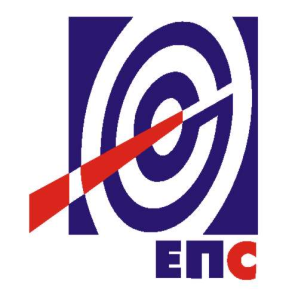 КОНКУРСНА ДОКУМЕНТАЦИЈАза подношење понуда у oтвореном поступку за јавну набавку радова бр.ЈН/3100/0849/2018 (1147/2018)Израда преграда и пумпних станица са потисним цевововдима у коритима Млаве и Дунавца                                                                                   К О М И С И Ј Аза спровођење ЈН/3100/0849/2018 (1147/2018)             формирана Решењем бр.12.01.- 475558/2-18 од 05.10.2018.                                                                               ____________________________(заведено у ЈП ЕПС број 2.5.13.2.-Е.07.01.-475558/14-18 од 08.11.2018. године)Новембар, 2018. годинеНа основу члана 32. и 61. Закона о јавним набавкама („Сл. гласник РС” бр. 124/12, 14/15 и 68/15, у даљем тексту Закон),члана 2. Правилника о обавезним елементима конкурсне документације у поступцима јавних набавки и начину доказивања испуњености услова („Сл. гласник РС” бр. 86/15), Одлуке о покретању поступка јавне набавке број 12.01.- 475558/2-18 од 05.10.2018.године и Решења о образовању комисије за јавну набавку број 12.01.- 475558/3-18 од 05.10.2018.године припремљена је:КОНКУРСНА ДОКУМЕНТАЦИЈАза подношење понуда у отвореном поступку за јавну набавку радова бр.ЈН/3100/0849/2018 (1147/2018)Израда преграда и пумпних станица са потисним цевововдима у коритима Млаве и ДунавцаСадржај конкурсне документације:											странаУкупан број страна:  76ОПШТИ ПОДАЦИ О ЈАВНОЈ НАБАВЦИПОДАЦИ О ПРЕДМЕТУ ЈАВНЕ НАБАВКЕ2.1 Опис предмета јавне набавке, назив и ознака из општег речника набавкеОпис предмета јавне набавке: Израда преграда и пумпних станица са потисним цевововдима у коритима Млаве и ДунавцаНазив и ознака из општег речника набавке: 45232452-5  - Радови на одводњавањуДетаљани подаци о предмету набавке наведени су у техничкој спецификацији (поглавље 3. конкурсне документације)ТЕХНИЧКА СПЕЦИФИКАЦИЈА (Врста, техничке карактеристике, квалитет, количина и опис радова, техничка документација и планови, начин спровођења контроле и обезбеђивања гаранције квалитета, рок извођења радова, место извођења радова, гарантни рок, евентуалне додатне услуге и сл.)Врста и количина радоваОПИС И СПЕЦИФИКАЦИЈА ПОСЛАТЕХНИЧКИ ПРОЈЕКАТ ЗАШТИТЕ КОПА ОД ВОДАИЗВОДИзрада преграда и пумних станица са потисним цевоводима у коритима Млаве и ДунавцаУводЗа потребе Јавног предузећа Електропривреда Србије Огранак ТЕ-КО Костолац из Костолца, ОЦ Пројекат из Лазаревца израђује Допунски рударски пројекат ПК Дрмно за капацитет од 12*106 тона угља годишње. Књига 4 – Технички пројекат заштите копа од вода је саставни део поменутог Допунског рударског пројекта.Конзорцијум, кога чине Универзитет из Београда Рударско-геолошки факултет и Рударски институт д.о.о. из Београд, је урадио овај Технички пројекат у складу са основним захтевима Инвеститора (ЈП Електропривреда Србије, Огранак РБ Колубара) садржаним у Пројектном задатку, према Закону о рударству и геолошким истраживању (Сл. Гласник РС, број 101/2015) и другој важећој законској регулативи.Угаљ као енергетска сировина има веома значајну улогу у функционисању Електропривреде Србије. Експлоатација угља и производња електричне енергије у термоелектранама представљају ослонац електроенергетског система Србије. Енергетске потребе у Републици Србији захтевале су да Електропривреда Србије и огранак ТЕ-КО Костолац започну припреме ка изградњи новог термокапацитета (блок Б3) снаге 350 MW. То повлачи за собом и повећање производње угља на површинском копу Дрмно са 9 на 12 милиона тона угља годишње.За континуалан рад сва четири блока (укупне снаге 1.000 MW) у ТЕ-КО Костолац и производњу комадног угља за широку потрошњу (150.000 тона), површински коп Дрмно данас производи око 9 милиона тона угља годишње. Како је предвиђено пуштање у рад новог термо блока Б3 средином 2021. године, то је дотле потребно обезбедити додатне количине угља.Циљ израде овог Техничког пројекта заштите копа од вода је постизање оптималне експлоатације угља са аспекта одводњавања. Односно, стварање услова на рационалан, технички савремен и економичан начин одводњавања у којима ће се несметано одвијати откопавање јаловине и угља у пројектном периоду, односно постићи производњу која је планирана.На основу добијених подлога, постојећег стања, пројектоване контуре површинског копа, напредовања рударских радова, а у складу са основном концепцијом одводњавања површинског копа Дрмно за производњу угља од 12*106 тона угља годишње, Законом о рударству и геолошким истражиавњима Сл. гласник РС број 101/2015), Правилником о садржини рударских пројеката (Сл. гласник РС број 27/97), Законом о водама (Сл. гласник РС број 30/2010) и осталим законима, правилницима и прописима који регулишу ову област, урађен је овај Технички пројекат заштите копа од вода.На састанку одржаном 10.07.2018. године у просторијама ЈП Електропривреда Србије, Огранак ТЕ-КО Костолац у Костолцу, договорено је да пројектанти израде Извод из Техничког пројекта заштите копа од вода, под називом Израда преграда и пумпних станица са потисним цевоводима у коритима Млаве и Дунавца.Овај Извод је израђен како би ЈП Електропривреда Србије, Огранак ТЕ-КО Костолац на време припремио финансијска средства и тендерску документацију за набавку материјала и извођење радова на изради преграда и постављању потребних пумпнихс таница.За спречавање продора вода из старог корита Млаве у радну контуру површинског копа Дрмно потребно је израдити једну преграду од глиненог материјала и инсталирати једну пумпну станицу (Прилог 1). За спречавање продора воде из корита Дунавца у контуру копа (када се буде корито пресекло рударским радовима) потребно је изградити три преграде од глиненог материјала и инсталирати једну пумпну станицу (Прилог 1).Техничко решење спречавања продора вода из старог корита Млаве и корита Дунавца у радну контуру копаКако је чишћењем канала 2014. године, после великих поплва дошло до спајања неког канала с старим коритом реке Млаве, то се појавио доток воде ка копу са западне стране. Зато је потребно заградити старо корито Млаве, односно изградити брану B-1 (преграду) и поставити муљне пумпе како би се спречио прилив вода у радну контуру копа (Слика 2.1).Слика 2.1. Приказ бране B-1 и пумпи на старом кориту реке Млаве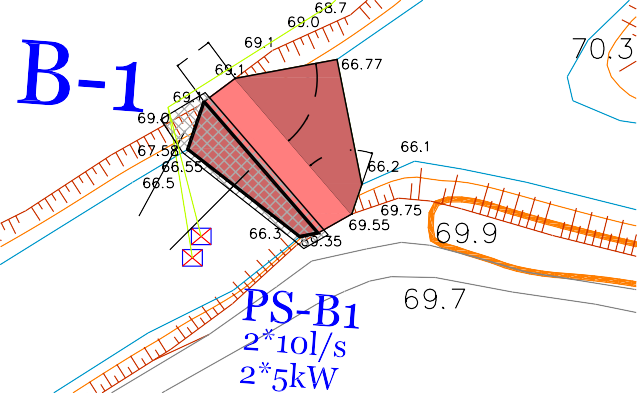 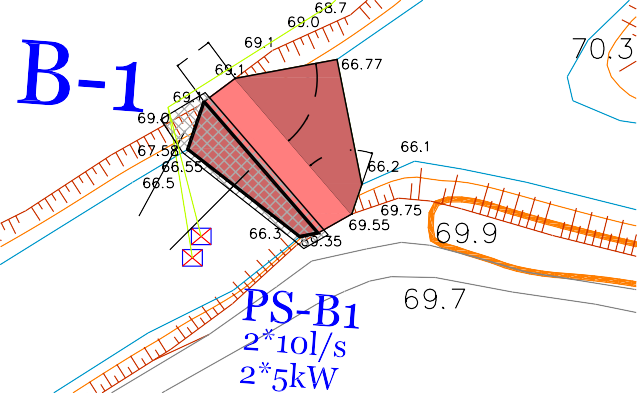 Брану је потребно израдити од глиненог материјала. Ширина врха бране је 6 m, док је просечна висина бране 3 m. Површина на дну бране је 494 m2, док је површина врха бране 162 m2. За израду бране B-1 потребно је допремити 1.380 m3 глиненог матеијала. Због сигурности је потребно страну одакле долази вода обложити и водонепропусном фолијом (220 m2).У делу испред бране у води је потребно поставити 2 муљне пумпе капацитета по 10 l/s, снаге по 5 kW за манометарску висину од 30 m. Пумпе ће преко својих потисних цевовода пречника 75 mm и дужине 450 m воду препумпавати до шахте ZŠ-4 на гравитационом цевоводу ZGC (Прилог 1). Пумпе ће се укључивати по потреби. Приликом израде трасе за постављање потисног цевовода потребно је откопати 1,2 m3 материјала и насути 3,6 m3. Подужни пресек по траси потисног цевовода PBC-1 са свим потребним параметрима за његову израду дати су на Прилогу 2.Како се крајем 2018. године планира пресецање корита Дунавца у североисточном делу копа (Прилог 1), то је потребно спречити продор вода у коп из тог корита. У те сврхе је потребно израдити 3 бране (преграде). Прва брана B-2, ће се израдити на централном делу корита Дунавца, где се оно рачва, како би се један део корита затворио и онемогућио доток вода у коп (Слика 2.2 и Прилог 1).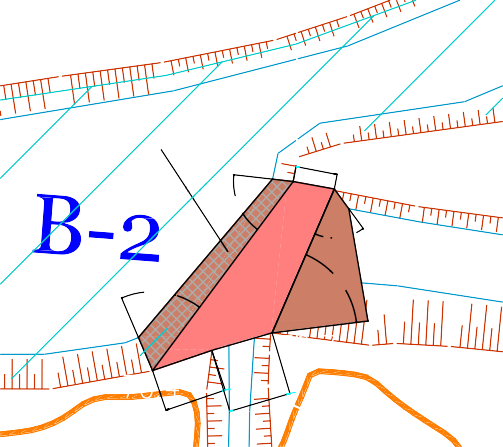 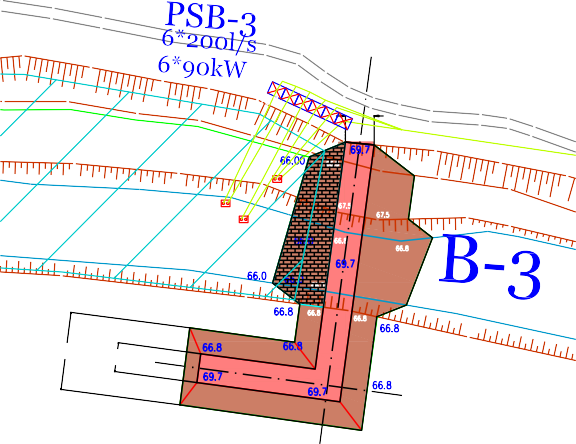 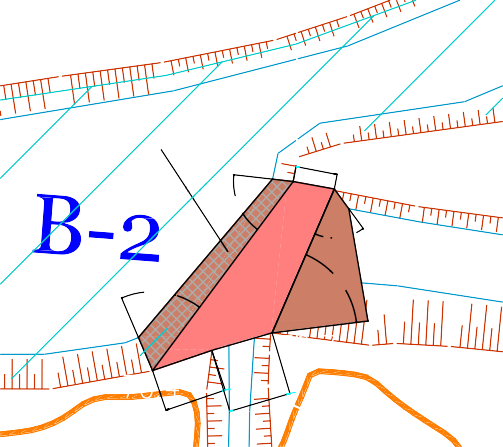 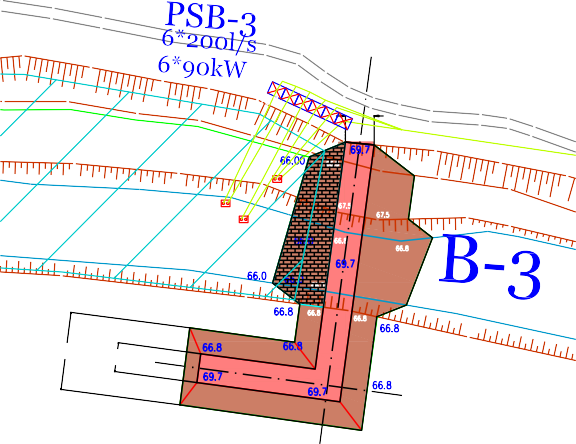 Слика 2.2. Приказ бране B-2 на старом кориту ДунавцаСлика 2.3. Приказ бране B-3 и пумпне станице BPS-3 на старом кориту ДунавцаБрану B-2 је потребно израдити од глиненог материјала. Ширина врха бране је са једне стране 7 m, док је са друге 21 m. Просечна висина бране износи 4 m. Површина на дну бране је 685 m2, док је површина врха бране 330 m2. За израду бране B-2 (преграде) потребно је допремити 2.850 m3 глиненог матеијала. Због сигурности је потребно страну одакле долази вода обложити и водонепропусном фолијом (170 m2). Овом браном ће се евентуална вода у кориту Дунавца преусмеравати у други рукавац. Брана ће бити у функцији до 2020. године.Друга преграда коју је потребно израдити на кориту Дунавца је брана B-3, која је удаљена 560 m од бране B-2, а око 80 m од фронта напредовања рударских радова (Слика 2.3 и Прилог 1). Код ове бране потребно је инсталирати пумпну станицу која ће придошлу воду препумпавати до корита Дунавца, иза бране B-4 (Прилог 1).И брану B-3 (преграда) је потребно израдити од глиненог материјала. Ширина врха бране је 6 m, док је просечна висина бране 3,2 m. Површина на дну бране је 1.600 m2, док је површина врха бране 470 m2. За израду бране B-3 потребно је допремити 4.640 m3 глиненог матеијала. Због сигурности је потребно страну одакле долази вода обложити и водонепропусном фолијом (300 m2). Како сливна површина дела корита Дунавца одакле се може очекивати прилив воде у коп износи 1,0 km2 и коефицијент отицаја је 0,5, то се може очекивати дневни прилив вода од 65.616 m3.Код ове бране, потребно је инсталирати пумпну станицу BPS-3 која ће се састојати из 6 пумпних агрегата следећих карактеристика: Q=200-40 l/s, Hman=25-120 m, N=90 kW. Пумпе ће за манометарску висину од 26,1 m и дужину потисног цевовода од 1.015 m имати капацитет по 200 l/s, тако да ће укупни капацитет пумпне станице бити 1.200 l/s (од тога 300 l/s ће бити у резерви). За капацитет пумпне станице од 900 l/s, потребна је запремина акумулације од 25.970 m3. Предвиђен простор за акумулацију у кориту Дунавца је 26.600 m3, што задовољава по прорачуну. Пумпе ће преко својих потисних цевовода пречника 300 mm и дужине 1.015 m воду препумпавати до корита Дунавца иза бране Б-4 (Прилог 2). Пумпе ће се укључивати по потреби. Приликом израде трасе за постављање потисног цевовода потребно је откопати 100 m3 материјала и насути 514 m3. За ову пумпну станицу потребно је набавити нове пумпе истих или сличних карактеристика, чак је пожељно да буду потапајуће. Подужни пресек по траси потисног цевовода PBC-3 са свим потребним параметрима за његову израду дати су на Прилогу 3.Трећа брана коју је потребно израдити на кориту Дунавца је брана B-4, која је лоцирана на самом североистоку испред фронта радова на удаљености 200 m од фронта напредовања рударских радова (Слика 2.4 и Прилог 1).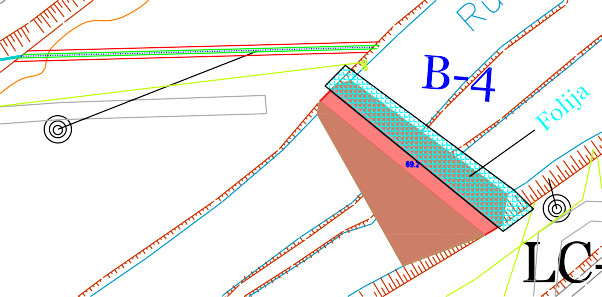 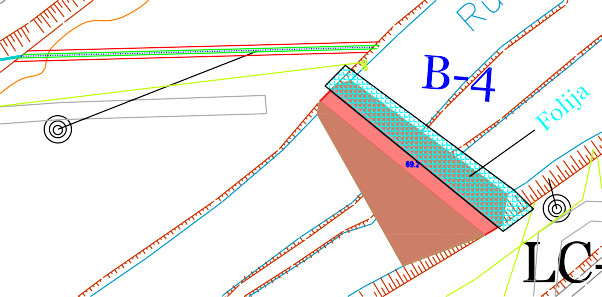 Слика 2.4. Приказ бране B-4 на старом кориту ДунавцаБрану B-4 је такође, потребно израдити од глиненог материјала. Ширина врха бране је 6 m, док је просечна висина бране 3,2 m. Површина на дну бране је 1.490 m2, док је површина врха бране 370 m2. За израду бране B-4 потребно је допремити 4.170 m3 глиненог матеијала. Због сигурности је потребно страну ка води обложити непропустивом фолијом (800 m2). Овом браном ће се спречити евентуални повраћај воде ка копу. Брана ће бити у функцији до 2020. године.Технологија израде брана (преграда)Приликом формирања преграда, прво је потребно локације на којима ће се формирати обавезно припремити на одговарајући начин. Ово подразумева припрему терена, односно чишћење дна од муља. Формирање брана (преграда) се изводи у четири корака:насипања глиненог материјала,планирања тог материјала у равномерним слојевима дебљине 25 cm,сабијања слојева глине ваљком ипостављања заштитне фолије.Насипање локације потребно је вршити глином, након чега се приступа планирању материјала уз помоћ булджера у слојевима дебљине 25 cm. Приликом припреме сваког слоја глине пре него што се започне са сабијањем, потребно је, уколико није довољно провлажена, поливати водом помоћу прскалица да би се обезбедила максимална збијеност.Када се заврши са планирањем и припремом приступа се сабијању помоћу глатког виброваљка минималне тежине 50 kN (максималне 150 kN). Збијање се врши са најмање 6 дуплих прелаза по целој површини слоја глине.Технологија уградње заштитне фолије се састоји у следећем:постављању фолије по потребној површини иуградњи слоја глине преко фолије дебљине 0,25 m.Предложено решење са уградњом фолије би требало да у потпуности спречи инфилтрацију воде из корита Млаве и Дунавца у површински коп. Техничке карактеристике предложених материјала су следеће:Фолија:водопропусност (m/s)	2*10-11минимална чврстоћа на затезање (уздужна и попречна) (kN/m)	11минимална еластичност (уздужна и попречна) (%)	10/6минимална укупна маса (kg/m2)	4,9.Предмер У табели 4.1 је дат предмер набавке материјала и извођења радова на спречавању продора воде из старог корита Млаве у корито Дунавца у радну контуру површинског копа ДрмноМере заштите на радуМере заштите радника и опреме су уобичајене и треба да их спроводи Извођач радова у складу са постојећим законским прописима из ове области. То исто важи и за заштиту од пожара на градилишту.Ове мере се односе највећим делом на израду брана (преграда) и постављање пумпних постројења и потисних цевовода. Извођач радова је обавезан да се присржава одредби следећих прописа:Закона о рударству и геолошким истраживањима (Сл. Гласник РС, бр. 101/2015),Закона о заштити на раду (Сл. Гласник РС, бр. 44/95),Закона о водама (Сл. Гласник РС, бр. 30/2010) иПравилника о електричним постројењима на надземним местима угроженим од експлозивних смеша (ЈУС-Стандард N.S.8.007/91).Мере заштите код рада са механизацијомКад рада са механизацијом потребно је придржавати се упутстава која се налазе на таквим возилима и избегавати кретање у зони рада исте.Мере заштите на ископуКод почетка рада руковаоц је дужан да прегледа терен на коме ће радити и интервенисати код претпоствљеног у случају неких неправилности, да се исте отклоне па тек онда почне или настави рад.Почетак рада мора се огласити звучним сигналом. Тек кад се сва лица уклоне из поља рада багера, могуће је почети са радом.Забрањено је вршити поправке док је багер у раду. Руковаоцу се забрањује вршење поправке багера кад је машина упаљена, осим подмазивања и другог што је дозвољено према упутству произвођача. Поправке багера може вршити само лице које је стручно оспособљено за ту врсту посла. Када багер стоји кашика треба да је ослоњена на тло.Забрањује се рад другој механизацији у пољу рада багера када је исти у раду. Уколико постоји потреба за радом друге механизације у пољу рада багера, тада багер мора да стоји са кашиком на супротној страни од места рада друге механизације.Мере заштите на утоваруВисина материјала за утовар утоварачем одређује се према врсти утоварача и геомеханичких својстава материјала који се откопава и не сме бити већа од висине утоварача.Ако носивост тла не обезбеђује сигуран рад утоварача, лице одговарајуће квалификације коме је дужност да води надзор, предузеће мере за повећање носивости тла. Ако је то немогуће, забраниће рад утоварача.Сваки багер или утоварач мора имати потребне заштитне уређаје (заштита покретних делова, сигнални уређаји, осветљење и др.). На багеру, утоварачу или и багеру и утоварачу морају постојати преносне електричне светиљке и апарати за гашење пожара.Мере заштите при транспортуВозила са уређајем са извртањем сандука морају бити израђена тако да се сандуци при кретању возила не померају и не отварају, а при извртању да не искачу из својих лежишта.Нестални (променљиви) путеви не смеју бити оптерећени теретом већим него што дозвољава носивост тла (геомеханички подаци). Камионом се не сме прелазити преко незаштићених каблова ма које врсте. При утовару материјала камион се мора поставити према утоварачу тако да се кашиком материјал истреса преко бочне или задње стране сандука камиона. Забрањено је истресати материјал из кашике утоварача преко кабине или непосредно према кабини возача. Камион мора имати посебну поуздану заштиту изнад кабине возача.Док се оваква заштита не угради на крову кабине, забрањује се возачу да седи у кабини за време утовара утоварачем у камион и он се мора удаљити ван радног круга (захвата) утоварача. Возач камиона може се вратити у кабину тек када руковаоц утоварача да сигнал да је утовар завршен.Мере заштите на електро уређајимаТоком извођења радова, као и током редовног погона, прегледа опреме, мерења, реконструкција и ремонта, радник не сме да буде изложен следећим опасностима:Опасност од случајног додира делова под напоном на страни високог и ниског напонаКонструкцијом ћелија високог и ниског напона, кондезаторских ћелија и разводних ормана онемогућен је случајни додир делова под напоном.Опасност од препоптерећења на страни високог и ниског напонаПравилним избором заштитних релеја код трансформације аутоматских заштитних прекидача на страни и правилним подешавањем заштита онемогућава се преоптерећење трансформатора и каблова.Опасност од струје кратког споја високог и ниског напонаПравилним избором опреме на основу података о струји кратког споја на страни високог и ниског напона која је добијена на основу прорачуна, отклоњена је опасност услед дејства струје кратког споја.Опасност од превисоког напона додира и напона коракаОпасност од напона додира отклоњена је правилним избором опреме, уземљењем свих металних делова који не припадају струним колима и употребом атестираних изолационих тепиха у разводу високог и ниског напона, гумених чизама и рукавица, изолованих клешта, односно ручки за вађење осигурача. Опасност од превисоког напона додира и напона корака отклоњена је израдом заједничког уземљивача на копу на који је повезана маса помичних трафостаница и свих напојних објекатана копу. Обзиром да је звездиште трафоа на 6 kV страни изоловано, препоручује се као заштитна мера, да се заштитно уземљење 6 kV објеката на копу одвоји од заштитног уземљења трафостаница 110/6 kV и 35/6 kV.Опасност од појаве великих електродинамичких силаОпасност од превеликих електродинамичких сила услед дејства струје кратког споја отклоњена је правилним избором сабирница на основу прорачуна максималне вредности електродинамичких сила.Опасност од појаве резонансеПравилним избором сабирница и растојања између потпорних изолатора, а на основу прорачуна, опасност од појаве резонансе је отклоњена.Опасност од погрешног руковањаОпасност од погрешног манипулисања растављачима на високом напону отклоњена је блокадом укључења растављача у зависности од положаја ножева за уземљење, као и оптичком сигнализацијом положаја истих.Опасност од пожараОпасност од пожара је отклоњена изградњом уљне јаме за сакупљање и одвођење уља испод трансформатора и њиховим правилним димензионисањем, уградњом апарата за гашење пожара на електричним инсталацијама типа CO2, постављањем на свим улазним вратима, постављањем сандука са сувим песком и лопатом у близини трансформатора, довољним бројем врата за излаз из просторије која се лако отварају са унутрашње стране.Опасност од утицаја влаге, воде и прашинеОпасностод утицаја влаге, воде и прашине отклоњена је правилним избором опреме и извођењњем разводних ормана, као и места његовог постављања.Опасност од превеликог пада напонаОпасност од превеликог пада напона у мрежи и у инсталацији отклања се правилним димензионисањем пресека проводника за сва струјна кола.Опасност од недовољног осветљењаОпасност од недовољног осветљења објеката отклоњена је правилним избором броја светиљки и њихове снаге.Опасност од преднапона и повратног напонаОпасност од преднапона решена је правилним избором и употребом одговарајућих катодних одводника, комутационе опреме и кондензаторских батерија. Опасност од повратног напона отклоњена је електро механичким блокадама расклопне и раставне опреме, израдом прецизних инструкција за манипулацију опремом, њиховом имплемнтацијом и обуком људства у складу са разрађеним инструкцијама и процедурама.Опасност од статичког електрицитетаОпасност од појаве потенцијала и акумулираног статичког електрицитета, пре свега код транспортера са траком, отклања се применом неинфуентног материјала за облоге кочница и спровођењем мера заштитног уземљења конструкције, са изједначавањем потенцијала између масе појединих секција чланака, уградњом флексибилних проводних премошћења, са сигурним електричним спојем (варење).Опасност од превелике буке и вибрацијеОпасност од превелике буке и вибрације отклања се ограђивањем и затварањем бучних погона, уградњом еластичних подметача, изолационих (апсорпционих) облога зидова просторија, правилном монтажом и подешавањем осне геометрије монтаже претварачких група и мотор редукторских погонских агрегата.Заштитне мере у 6 kV и мрежама ниског напона на површинском копуСврха заштите од опасног дејства електричне струје је да у случају настајања грешке у мрежи или постројењу, доступни делови електричних уређаја не могу имати напон грешке већи од дозвољених вредности или ако се он појави да се системом заштите осигура брзо исклапање напона са мреже. Поменутим начином спречава се угрожавање живота како особе која је дошла у додир са превисоким додирним напоном, тако и целокупног запосленог особља.За ефикасно спровођење заштитних мера неопходно је прописано извођење и одржавање електроенергетских посторојења као и стручно манипулисање. Ове чињенице ће сигурно бити удовољене уколико над извожењем, одржавањем и ревизијом електричних постројења буде вршио стручно оспособљен и овлашћени кадар.Заштитне мере које ће се примењивати при извођењу, у погону и одржавању електренергетскихх постројења базиране су на:Правилнику о техничким нормативима за електрична постројења и уређаје у рудницима са површинском експлоатацијом минералних сировина,Правилнику о техничким нормативима за електроенергетска постројења називног напона изнад 1.000 V и њихово уземљење (Службени лист СФРЈ, бр. 4/74 и 13/78 и СРЈ 61/95),Правилнику о техничким нормативима за изградњу надземних електроенергетских водова (Службени лист СФРЈ, бр. 51/73 и 65/88 и СРЈ 18/82),Закону о безбедности и здрављу на раду (Службени гласник РС, бр. 101/2005),Правилнику о техничким нормативима за заштиту ЕЕ постројења и уређаја од пожара (Службени лист СФРЈ, бр. 74/90),Правилнику о техничким нормативима за погон и одржавање ЕЕ постројења и водова (Службени лист СРЈ, бр. 41/93),Правилнику о техничким нормативима за заштиту и других важећих прописа,Правилнику о техничким нормативима за заштиту објеката од атмосферског пражњења (Службени лист СРЈ, бр. 11/96).У поступку спровођења заштите од опасног дејства електричне струје на површинском копу су примењене следеће заштитне мере:а) заштита од превисоког напона додира,  б) заштита од преоптерећења,в) заштита од кратког споја,  г) заштита од преднапона и повратног напона, д) заштита од пожара и  ђ) додатне мере заштите.а) Заштита од превисоког напона додираКао заштита од превисоког напона додира у мрежи 6 kV примењено је заштитно уземљење код изолованог звездишта система напајања. Код примене овог система потребно је да су сви метални делови који у нормалном погону нису под напоном, спојени са земљом, односно уземљени. На тај начин се образује општа мрежа заштитног уземљења која обухвата уређаје и високог и ниског напона. Уземљење свих 6 kV постројења на површинском копу биће изведено траком Fe/Zn 30*4 mm која је укопана у земљу на дубини од 0,7 m. Све мреже заштитног уземљења морају бити метално спојене у општу мрежу заштитног уземљења, која мора бити метално спојена и на централни уземљивач.Електро служба је дужна да поштује принципе заштите и да након сваке промене конфигурације или дужине 6 kV мреже изврши нов прорачун и подешавање свих заштита. Обавеза електро службе површинског копа је да најмање једном годишње провери функционалност, подешавање и извршипреподешавање свих заштита. Такође је у обавези да провери ефикасност појединачних и централног уземљивача.б) Заштита од преоптерећењаЗаштита од преоптерећења у одводима 6 kV изведена је секундарним релеима, који имају прекострујне и краткоспојне чланове. Уколико струја оптерећења прекорачи допуштену вредност (континуално подесиву у опсегу од 0,6*In до 1,8*In) у трајању дужем од подешене вредности, на временској скали долази до активирања извршног органа релеа који даје команду за искључење прекидача. Време кашњења може се континуирано подешавати од 0,2 до 6 sec. Правилно подешавање заштите захтева функција штићених уређаја, а степеновање заштите има значај ради селективног искључивања напајаних објеката, од места појаве поремећаја ка разводним и тачкама напојних трафостаница.в) Заштита од кратког спојаЗаштита од кратког споја изведена је правилним избором, постављањем и извођењем подешавања заштитне и расклопне опреме, на основу података о струји кратког споја на страни високог и ниског напона, који су добијени прорачуном.г) Заштита од преднапона и повратног напонаЗаштита од преднапона изведена је правилним избором и употребом одговарајућих катодних одводника, кондензаторских батерија и комуникационе опреме. Опасност од повратног напона отклања се извођењем електромеханичких блокада расклопне и раставне опреме.д) Заштита од пожараОсновни вид заштите од пожара је превентивно деловање које се реализује кроз правилно димензионисање и подешавање заштита од преоптерећења и кратког споја, због чега се оне морају редовно контролисати и држати у исправном и правилно подешеном стању, периодичним проверама и подешавањима. Тако треба у складу са материјалним могућностима примењивати високо квалитетну опрему, која својим деловањем брзим искључењем, појаве у настанку отклања опасност од појаве термојонизације као последице неконтролисаног развоја термичког импулса струје квара. Такође, ако је материјално могуће, треба примњивати опрему и каблове са самогасивом (halogen free) пластиком.  У зонама високе пожарне опасности, опасност од штетног развоја топлотног импулса у електричним орманима, отклања се применом хемијских смеша за гашење иницијалних пожара, са термоосетљивим актуаторима.Поред тога на свим објектима потребно је поставити одговарајуће ватрогасне апарате и упутста за њихово руковање у поступку гашења почетног пожара на електричним уређајима, инсталацијама и постројењима.ђ) Додатне мере заштитеЗбог тешких услова рада и одржавања електроенергетских мрежа на копу поред наведених, треба предвидети и додатне мере заштите које треба усмерити на повећање личне безбедности и сигурности спровођења свих прописаних мера. За повећање личне безбедности особља треба обезбедити довољан број исправних и атестираних изолационих заштитних средстава и то:ВН чизама,ВН рукавица,индикатора присуства напона,ВН мотки за кратко спајање и уземљавање,пушки за кратко спајање и уземљавање,ВН виљушки за пренос каблова,ВН кљешта за вађење осигурача.Дату опрему треба редовно одржавати, испитивати и атестирати.Поред ових мера потребно је да електро служба копа изради техничка упуства о манипулацијама, раду и обезбеђивању при раду на електро опреми постројења, уређаја и инсталација, као и техничка упутства за погон, одржавање, ревизију и ремонт електроенергетске опреме, постројења, уређаја и инсталација.Кроз ова упутства треба дефинисати све процедуре, организационе и техничке услове, сву пратећу радну документацију, овлашћења и одговорност, као и поступке и мере за све елементе електроенергетске мреже.Такође треба спроводити перманентну обуку и проверу знања из спровођења поступака и процедура рада и обезбеђивања при раду, у складу са разрађеним инструкцијама.Списак прилогаТЕХНИЧКЕ КАРАКТЕРИСТИКЕ ЦЕВИПотребно је да цевовод буде демонтажни, ради касније поновне употребе. Потребно је да цеви задовоље следеће карактеристике:Дужина цеви 6-12 м;Спајање цеви механичким спојем, због могућности лаког демонтирања и поновног монтирања;Ватроотпорне и постојане на УВ зраке;Коефицијент протицаја по Hazen-Wiliamsu од 150;Специфична тежина до 2 g/cm3;Отпорне на вибрације, сеизмичке ударе и померање тла;Модул еластичности 7.000-10.000 N/mm2;Чврстоћа на истезање (аксијална) 50-70 N/mm2;Чврстоћа на истезање (кружна) до 350 N/mm2;Модул истезања (аксијални) 7.500-10.500 N/mm2;Модул истезања (кружни) 21.000-25.500 N/mm2.НАПОМЕНА:Извођач радова, у складу са потребама и захтевима Наручиоца, ускладиће радове на изради преграда према динамици развоја површинског копа.Рок извођења радоваРок за извођења радова износи максимално 12 (дванаест) месеци од дана увођења Извођача у посао.Рок важења уговора износи 24 месеца од датума потписивања уговора.Место извођења радоваТЕ-КО Костолац, ПК ДрмноКвалитативни и квантитативни пријемПонуђач се обавезује да радове из предмета јавне набавке изврши у свему под условима из конкурсне документације и прихваћене понуде.Квантитативни и квалитативни пријем радова врши се приликом извођења радова у присуству овлашћених представника за праћење уговора, на паритету франко пословни објекти наручиоца у Костолцу. У случају да се приликом извођења радова утврди да стварно стање не одговара обиму и квалитету, Наручилац је дужан да рекламацију записнички констатује и исту одмах достави понуђачу у року од 7 (седам) дана.Понуђач се обавезује да недостатке установљене од стране наручиоца приликом квантитативног и квалитативног пријема отклони у року од 7 (седам) дана од момента пријема рекламације о свом трошку.Ако су радови које је понуђач извео наручиоцу неадекватни односно не одговарају неком од елемената садржаном у конкурсној документацији и прихваћеној понуди, понуђач одговара по свим законским одредбама о одговорности за неиспуњење обавезе.Гарантни рокГарантни рок за уговорене и изведене радове износи 24 (двадесетчетири) месеца и почиње да тече од дана састављања Записника о примопредаји радова потписаног од стране овлашћених представника уговорних страна.Изабрани понуђач је дужан да о свом трошку отклони све евентуалне недостатке у току трајања гарантног рока. Додатни захтеви наручиоцаПонуђач се обавезује:да изврши радове у свему према условима из конкурсне документације, квалитетно, према професионалним правилима струке предвиђених за ову врсту радова, у складу са прописима и пословним обичајима;да у периоду трајања уговора увек има довољан број лица и опреме за извођење радова;да радове из предмета уговора изводи континуирано, у роковима одређеним уговором;да радове изводи савесно, да се према имовини наручиоца опходи са пажњом доброг домаћина и да поступа у складу са налозима наручиоца, уколико то не одступа од одредби уговора и његових делова;да надокнади штету коју приликом извршења предмета јавне набавке причини својом кривицом.УСЛОВИ ЗА УЧЕШЋЕ У ПОСТУПКУ ЈАВНЕ НАБАВКЕ ИЗ ЧЛ. 75. И 76. ЗАКОНА О ЈАВНИМ НАБАВКАМА И УПУТСТВО КАКО СЕ ДОКАЗУЈЕ ИСПУЊЕНОСТ ТИХ УСЛОВАПонуда понуђача који не докаже да испуњава наведене обавезне и додатне услове из тачака 1. до 8. овог обрасца, биће одбијена као неприхватљива.1. Сваки подизвођач мора да испуњава услове из члана 75. став 1. тачка 1), 2) и 4) Закона, што доказује достављањем доказа наведених у овом одељку. Услове у вези са капацитетима из члана 76. Закона, понуђач испуњава самостално без обзира на ангажовање подизвођача.2. Сваки понуђач из групе понуђача која подноси заједничку понуду мора да испуњава услове из члана 75. став 1. тачка 1), 2) и 4) Закона, што доказује достављањем доказа наведених у овом одељку. Услове у вези са капацитетима из члана 76. Закона понуђачи из групе испуњавају заједно, на основу достављених доказа у складу са овим одељком конкурсне документације.3. Докази о испуњености услова из члана 77. Закона могу се достављати у неовереним копијама. Наручилац може пре доношења одлуке о додели уговора, захтевати од понуђача, чија је понуда на основу извештаја комисије за јавну набавку оцењена као најповољнија да достави на увид оригинал или оверену копију свих или појединих доказа.Ако понуђач у остављеном, примереном року који не може бити краћи од пет дана, не достави на увид оригинал или оверену копију тражених доказа, наручилац ће његову понуду одбити као неприхватљиву.4. Лице уписано у Регистар понуђача није дужно да приликом подношења понуде доказује испуњеност обавезних услова за учешће у поступку јавне набавке, односно Наручилац не може одбити као неприхватљиву, понуду зато што не садржи доказ одређен Законом или конкурсном документацијом, ако је понуђач, навео у понуди интернет страницу на којој су тражени подаци јавно доступни. У том случају понуђач може, да у Изјави (која мора бити потписана и оверена), да наведе да је уписан у Регистар понуђача. Уз наведену Изјаву, понуђач може да достави и фотокопију Решења о упису понуђача у Регистар понуђача.На основу члана 79. став 5. Закона понуђач није дужан да доставља следеће доказе који су јавно доступни на интернет страницама надлежних органа, и то:1) извод из регистра надлежног органа:- извод из регистра АПР: www.apr.gov.rs2) докази из члана 75. став 1. тачка 1) ,2) и 4) Закона- регистар понуђача: www.apr.gov.rs3) доказ о ликвидности понуђача- претраживање дужника у принудној наплати: www.nbs.rs5. Уколико је доказ о испуњености услова електронски документ, понуђач доставља копију електронског документа у писаном облику, у складу са законом којим се уређује електронски документ.6. Ако понуђач има седиште у другој држави, наручилац може да провери да ли су документи којима понуђач доказује испуњеност тражених услова издати од стране надлежних органа те државе.7. Ако понуђач није могао да прибави тражена документа у року за подношење понуде, због тога што она до тренутка подношења понуде нису могла бити издата по прописима државе у којој понуђач има седиште и уколико уз понуду приложи одговарајући доказ за то, наручилац ће дозволити понуђачу да накнадно достави тражена документа у примереном року.8. Ако се у држави у којој понуђач има седиште не издају докази из члана 77. став 1. Закона, понуђач може, уместо доказа, приложити своју писану изјаву, дату под кривичном и материјалном одговорношћу оверену пред судским или управним органом, јавним бележником или другим надлежним органом те државе.9. Понуђач је дужан да без одлагања, а најкасније у року од пет дана од дана настанка промене у било којем од података које доказује, о тој промени писмено обавести Наручиоца и да је документује на прописани начин.КРИТЕРИЈУМ ЗА ДОДЕЛУ УГОВОРАИзбор најповољније понуде ће се извршити применом критеријума „Најнижа понуђена цена“.Критеријум за оцењивање понуда Најнижа понуђена цена, заснива се на понуђеној цени као једином критеријуму.У случају примене критеријума најниже понуђене цене, а у ситуацији када постоје понуде домаћег и страног понуђача који изводе радове, наручилац мора изабрати понуду домаћег понуђача под условом да његова понуђена цена није већа од 5% у односу на нaјнижу понуђену цену страног понуђача.У понуђену цену страног понуђача урачунавају се и царинске дажбине.Домаћи понуђач је правно лице резидент у смислу закона којим се уређује порез на добит правних лица, односно физичко лице резидент у смислу закона којим се уређује порез на доходак грађана.Ако је поднета заједничка понуда, група понуђача се сматра домаћим понуђачем ако је сваки члан групе понуђача правно лице резидент у смислу закона којим се уређује порез на добит правних лица, односно физичко лице резидент у смислу закона којим се уређује порез на доходак грађана (лице из члана 86. става 6. ЗЈН).Ако је поднета понуда са подизвођачем, понуђач се сматра домаћим понуђачем, ако је понуђач и његов подизвођач правно лице резидент у смислу закона којим се уређује порез на добит правних лица, односно физичко лице резидент у смислу закона којим се уређује порез на доходак грађана (лице из члана 86. става 6. ЗЈН).Предност дата за домаће понуђаче (члан 86.  став 1. до 4. ЗЈН) у поступцима јавних набавки у којима учествују понуђачи из држава потписница Споразума о слободној трговини у централној Европи (ЦЕФТА 2006) примењиваће се сходно одредбама тог споразума.Предност дата за домаће понуђаче (члан 86. став 1. до 4. ЗЈН) у поступцима јавних набавки у којима учествују понуђачи из држава потписница Споразума о стабилизацији и придруживању између Европских заједница и њихових држава чланица, са једне стране, и Републике Србије, са друге стране, примењиваће се сходно одредбама тог Споразума.5.1. Резервни критеријумУколико две или више понуда имају исту најнижу понуђену цену, као најповољнија биће изабрана понуда оног понуђача који је понудио дужи гарантни период. Уколико ни после примене резервних критеријума не буде могуће изабрати најповољнију понуду, најповољнија понуда биће изабрана путем жреба.Извлачење путем жреба Наручилац ће извршити јавно, у присуству понуђача који имају исту најнижу понуђену цену. На посебним папирима који су исте величине и боје Наручилац ће исписати називе понуђача, те папире ставити у кутију, одакле ће члан комисије Комисије извући само један папир. Понуђачу чији назив буде на извученом папиру биће додељен уговор о јавној набавци.Наручилац ће сачинити и доставити Записник о спроведеном извлачењу путем жреба. Записник о извлачењу путем жреба потписују чланови комисије и присутни овлашћени представници понуђача, који преузимају примерак записника.Наручилац ће поштом или електронским путем доставити Записник о  извлачењу путем жреба понуђачима који нису присуствовали извлачењу.УПУТСТВО ПОНУЂАЧИМА КАКО ДА САЧИНЕ ПОНУДУКонкурсна документација садржи упутство понуђачима како да сачине понуду и потребне податке о захтевима Наручиоца у погледу садржине понуде, као и услове под којима се спроводи поступак избора најповољније понуде у поступку јавне набавке.Понуђач мора да испуњава све услове одређене Законом о јавним набавкама (у даљем тексту: Закон) и конкурсном документацијом. Понуда се припрема и доставља на основу позива, у складу са конкурсном документацијом, у супротном, понуда се одбија као неприхватљива.Језик на којем понуда мора бити састављенаНаручилац  је припремио конкурсну документацију на српском језику и водиће поступак јавне набавке на српском језику. Понуда са свим прилозима мора бити сачињена на српском језику.Прилози који чине саставни део понуде, достављају се на српском језику. Уколико је неки прилог (доказ или документ) на страном језику, он мора бити преведен на српски језик и оверен од стране преводиоца, у супротном ће понуда бити одбијена као неприхватљива.Део понуде који се тиче техничких карактеристика може бити достављен на енглеском језику. Уколико се приликом стручне оцене понуда утврди да је документа на енглеском језику језику потебно превести на српски језик, Наручилац ће позвати понуђача да у одређеном року изврши превод тог дела понуде.Начин састављања и подношења понудеПонуђач је обавезан да сачини понуду тако што Понуђач уписује тражене податке у обрасце који су саставни део конкурсне документације и оверава је печатом и потписом законског заступника, другог заступника уписаног у регистар надлежног органа или лица овлашћеног од стране законског заступника уз доставу овлашћења у понуди. Доставља их заједно са осталим документима који представљају обавезну садржину понуде.Препоручује се да сви документи поднети у понуди буду нумерисани и повезани у целину (јемствеником, траком и сл.), тако да се појединачни листови, односно прилози, не могу накнадно убацивати, одстрањивати или замењивати. Препоручује се да се нумерација поднете документације и образаца у понуди изврши на свакоj страни на којој има текста, исписивањем “1 од н“, „2 од н“ и тако све до „н од н“, с тим да „н“ представља укупан број страна понуде.Препоручује се да доказе који се достављају уз понуду, а због своје важности не смеју бити оштећени, означени бројем (банкарска гаранција, меница), стављају се у посебну фолију, а на фолији се видно означава редни број странице листа из понуде. Фолија се мора залепити при врху како би се докази, који се због своје важности не смеју оштетити, заштитили.Понуђач подноси понуду у затвореној коверти или кутији, тако да се при отварању може проверити да ли је затворена, као и када, на адресу: Јавно предузеће „Електропривреда Србије“ Београд, Балканска бр.13, 11000 Београд - са назнаком: „Понуда за јавну набавку број ЈН/3100/0849/2018 (1147/2018) Израда преграда и пумпних станица са потисним цевововдима у коритима Млаве и Дунавца - НЕ ОТВАРАТИ“. На полеђини коверте обавезно се уписује тачан назив и адреса понуђача, телефон и факс понуђача, као и име и презиме овлашћеног лица за контакт.У случају да понуду подноси група понуђача, на полеђини коверте назначити да се ради о групи понуђача и навести називе и адресу свих чланова групе понуђача.Уколико понуђачи подносе заједничку понуду, група понуђача може да се определи да обрасце дате у конкурсној документацији потписују и печатом оверавају сви понуђачи из групе понуђача или група понуђача може да одреди једног понуђача из групе који ће потписивати и печатом оверавати обрасце дате у конкурсној документацији, изузев образаца који подразумевају давање изјава под материјалном и кривичном одговорношћу морају бити потписани и оверени печатом од стране сваког понуђача из групе понуђача.У случају да се понуђачи определе да један понуђач из групе потписује и печатом оверава обрасце дате у конкурсној документацији (изузев образаца који подразумевају давање изјава под материјалном и кривичном одговорношћу), наведено треба дефинисати Споразумом којим се понуђачи из групе међусобно и према наручиоцу обавезују на извршење јавне набавке, а који чини саставни део заједничке понуде сагласно чл. 81. Закона. Уколико је неопходно да понуђач исправи грешке које је направио приликом састављања понуде и попуњавања образаца из конкурсне документације, дужан је да поред такве исправке стави потпис особе или особа које су потписале образац понуде и печат понуђача. Обавезна садржина понудеСадржину понуде, поред Обрасца понуде, чине и сви остали докази о испуњености услова из чл. 75. и 76.Закона о јавним набавкама, предвиђени чл. 77. Закона, који су наведени у поглављу 4. конкурсне документације, као и сви тражени прилози, обрасци и изјаве (попуњени, потписани и печатом оверени) на начин предвиђен следећим ставом ове тачке:Образац понуде (Образац 1.)Образац структуре цене (Образац 2.)Изјава о независној понуди у складу са чланом 26. Закона (Образац 3.)Изјава у складу са чланом 75. став 2. Закона (Образац 4.)Средство финансијског обезбеђења за озбиљност понудеОбрасци, изјаве и докази којима се доказује испуњеност услова за учешће у поступку јавне набавке из члана 75. и 76. ЗЈН, у складу са упутством како се доказује испуњеност тих услова из поглавља 4. конкурсне документацијеПотписан и печатом оверен „Модел уговора“Овлашћење за потписника (ако обрасце не потписује законски заступник)Споразум којим се понуђачи из групе међусобно и према Наручиоцу обавезују на извршење јавне набавке, у случају подношења заједничке понуде Уколико понуђач захтева надокнаду трошкова у складу са чланом 88. ЗЈН, као саставни део понуде доставља Образац трошкова припреме понуде (Образац 9).Пожељно је да сви обрасци и документи који чине обавезну садржину понуде буду сложени према наведеном редоследу. Наручилац ће одбити као неприхватљиве све понуде које не испуњавају услове из позива за подношење понуда и конкурсне документације.Наручилац ће одбити као неприхватљиву понуду понуђача, за коју се у поступку стручне оцене понуда утврди да докази који су саставни део понуде садрже неистините податке.Подношење и отварање понудаБлаговременим се сматрају понуде које су примљене, у складу са Позивом за подношење понуда објављеним на Порталу јавних набавки, без обзира на начин на који су послате.Ако је понуда поднета по истеку рока за подношење понуда одређеног у позиву, сматраће се неблаговременом, а Наручилац ће по окончању поступка отварања понуда, овакву понуду вратити неотворену понуђачу, са назнаком да је поднета неблаговремено.Комисија за јавну набавку ће благовремено поднете понуде јавно отворити дана наведеног у Позиву за подношење понуда у просторијама Јавног предузећа „Електропривреда Србије“ Београд на адреси Балканска бр.13 у Београду. Представници понуђача који учествују у поступку јавног отварања понуда, морају да пре почетка поступка јавног отварања доставе Комисији за јавну набавку писано овлашћење за учествовање у овом поступку (пожељно да буде издато на меморандуму понуђача) заведено и оверено печатом и потписом законског заступника понуђача или другог заступника уписаног у регистар надлежног органа или лица овлашћеног од стране законског заступника уз доставу овлашћења у понуди.Комисија за јавну набавку води записник о отварању понуда у који се уносе подаци у складу са Законом. Записник о отварању понуда потписују чланови комисије и присутни овлашћени представници понуђача, који преузимају примерак записника.Наручилац ће у року од 3 (три) дана од дана окончања поступка отварања понуда поштом или електронским путем доставити записник о отварању понуда понуђачима који нису присуствовали поступку отварања понуда.Начин подношења понудеПонуђач може поднети само једну понуду.Понуду може поднети понуђач самостално, група понуђача, као и понуђач са подизвођачем.Понуђач који је самостално поднео понуду не може истовремено да учествује у заједничкој понуди или као подизвођач. У случају да понуђач поступи супротно наведеном упутству свака понуда понуђача у којој се појављује биће одбијена. Понуђач може бити члан само једне групе понуђача која подноси заједничку понуду, односно учествовати у само једној заједничкој понуди. Уколико је понуђач, у оквиру групе понуђача, поднео две или више заједничких понуда, Наручилац ће све такве понуде одбити.Понуђач који је члан групе понуђача не може истовремено да учествује као подизвођач. У случају да понуђач поступи супротно наведеном упутству свака понуда понуђача у којој се појављује биће одбијена. Измена, допуна и опозив понудеУ року за подношење понуде понуђач може да измени или допуни већ поднету понуду писаним путем, на адресу Наручиоца, са назнаком „ИЗМЕНА / ДОПУНА - Понуде за јавну набавку ЈН/3100/0849/2018 (1147/2018) – НЕ ОТВАРАТИ“.У случају измене или допуне достављене понуде, Наручилац ће приликом стручне оцене понуде узети у обзир измене и допуне само ако су извршене у целини и према обрасцу на који се, у већ достављеној понуди, измена или допуна односи.У року за подношење понуде понуђач може да опозове поднету понуду писаним путем, на адресу Наручиоца, са назнаком „ОПОЗИВ - Понуде за јавну набавку ЈН/3100/0849/2018 (1147/2018) – НЕ ОТВАРАТИ“.У случају опозива поднете понуде пре истека рока за подношење понуда, Наручилац такву понуду неће отварати, већ ће је неотворену вратити понуђачу.Уколико понуђач измени или опозове понуду поднету по истеку рока за подношење понуда, Наручилац ће наплатити средство обезбеђења дато на име озбиљности понуде.ПартијеНабавка није обликована по партијама.Понуда са варијантамаПонуда са варијантама није дозвољена.Подношење понуде са подизвођачимаПонуђач је дужан да у понуди наведе да ли ће извршење набавке делимично поверити подизвођачу. Ако понуђач у понуди наведе да ће делимично извршење набавке поверити подизвођачу, дужан је да наведе:- назив подизвођача, а уколико уговор између наручиоца и понуђача буде закључен, тај подизвођач ће бити наведен у уговору;- проценат укупне вредности набавке који ће поверити подизвођачу, а који не може бити већи од 50% као и део предметне набавке који ће извршити преко подизвођача.Понуђач у потпуности одговара наручиоцу за извршење уговорене набавке, без обзира на број подизвођача и обавезан је да наручиоцу, на његов захтев, омогући приступ код подизвођача ради утврђивања испуњености услова.Обавеза понуђача је да за подизвођача достави доказе о испуњености обавезних услова из члана 75. став 1. тачка 1), 2) и 4) ЗЈН, односно обавезних услова наведених у тачки 4.1 конкурсне документације.Додатне услове наведене у тачки 4.2. конкурсне документације понуђач испуњава самостално, без обзира на агажовање подизвођача.Све обрасце у понуди потписује и оверава понуђач, изузев образаца под пуном материјалном и кривичном одговорношћу, које попуњава, потписује и оверава сваки подизвођач у своје име.Понуђач не може ангажовати као подизвођача лице које није навео у понуди, у супротном наручилац ће реализовати средство обезбеђења и раскинути уговор, осим ако би раскидом уговора наручилац претрпео знатну штету. Добављач може ангажовати као подизвођача лице које није навео у понуди, ако је на страни подизвођача након подношења понуде настала трајнија неспособност плаћања, ако то лице испуњава све услове одређене за подизвођача и уколико добије претходну сагласност Наручиоца. Све ово не утиче на правило да понуђач (добављач) у потпуности одговара наручиоцу за извршење обавеза из поступка јавне набавке, односно за извршење уговорних обавеза , без обзира на број подизвођача.Наручилац у овом поступку не предвиђа примену одредби става 9. и 10. члана 80. Закона.Подношење заједничке понудеУ случају да више понуђача поднесе заједничку понуду, они као саставни део понуде морају доставити Споразум о заједничком извршењу набавке, којим се међусобно и према Наручиоцу обавезују на заједничко извршење набавке, који обавезно садржи податке прописане члан 81. став 4. и 5. Закона о јавним набавкама и то: податке о члану групе који ће бити Носилац посла, односно који ће поднети понуду и који ће заступати групу понуђача пред Наручиоцем;опис послова сваког од понуђача из групе понуђача у извршењу уговора.Понуду може поднети група понуђача, с тим да сваки понуђач из групе понуђача мора да испуни услове из члана 75. став 1. тач. 1), 2), и 4) ЗЈН, односно обавезних услова наведених у тачки 4.1 конкурсне документације, док додатне услове у складу са чланом 76. Закона, наведене у тачки 4.2. конкурсне документације, понуђачи из групе испуњавају заједно, на основу достављених доказа дефинисаних конкурсном документацијом.У случају заједничке понуде групе понуђача обрасце под пуном материјалном и кривичном одговорношћу попуњава, потписује и оверава сваки члан групе понуђача у своје име (образац Изјаве о независној понуди у складу са чланом 26. Закона и образац Изјаве у складу са чланом 75. став 2. Закона).Понуђачи из групе понуђача одговорају неограничено солидарно према Наручиоцу.Понуђена ценаЦена се исказује у динарима, без пореза на додату вредност.Цене у понуди се исказују без ПДВ-а и са ПДВ-ом, с тим да се приликом оцењивања понуде узима у обзир цена без ПДВ-а. Јединичне цене и укупно понуђена цена морају бити изражене са две децимале у складу са правилом заокруживања бројева. У случају рачунске грешке меродавна ће бити јединична цена без ПДВ-а из обрасца структуре цене.Укупна понуђена цена се користи у поступку стручне оцене понуда за поређење, рангирање и оцену прихватљивости према члану 3. тачка 33 ЗЈН.Понуда која је изражена у две валуте, сматраће се неприхватљивом.Понуђена цена укључује све трошкове реализације предмета набавке као и све зависне трошкове као што су трошкови транспорта, осигурања, царине, прибављања средстава финансијског обезбеђења, трошкови обавеза у гарантном року и др.Ако је у понуди исказана неуобичајено ниска цена, Наручилац ће поступити у складу са чланом 92. Закона. Корекција ценеЦена је фиксна за цео уговорени период и не подлеже никаквој промени.  Рок извођења радоваРок за извођења радова је максимално 12 (дванаест) месеци од дана увођења Извођача радова у посао.Рок важења уговора износи 24 месеца од датума потписивања уговора.Место извођења радоваТЕ-КО Костолац, ПК ДрмноКвалитативни и квантитативни пријем Понуђач се обавезује да радове из предмета јавне набавке изврши у свему под условима из конкурсне документације и прихваћене понуде.Квантитативни и квалитативни пријем радова врши се приликом извођења радова у присуству овлашћених представника за праћење уговора, на паритету франко пословни објекти наручиоца у Костолцу. У случају да се приликом извођења радова утврди да стварно стање не одговара обиму и квалитету, Наручилац је дужан да рекламацију записнички констатује и исту одмах достави понуђачу у року од 7 (седам) дана.Понуђач се обавезује да недостатке установљене од стране наручиоца приликом квантитативног и квалитативног пријема отклони у року од 7 (седам) дана од момента пријема рекламације о свом трошку.Ако су радови које је понуђач извео наручиоцу неадекватни односно не одговарају неком од елемената садржаном у конкурсној документацији и прихваћеној понуди, понуђач одговара по свим законским одредбама о одговорности за неиспуњење обавезе.Гарантни рокГарантни рок за уговорене и изведене радове износи 24 (двадесетчетири) месеца и почиње да тече од дана састављања Записника о примопредаји радова потписаног од стране овлашћених представника уговорних страна.Изабрани понуђач је дужан да о свом трошку отклони све евентуалне недостатке у току трајања гарантног рока, с тим да Наручилац може реализовати СФО за отклањање недостатака у гарантном року.Начин и услови плаћањаНаручилац ће платити на следећи начин:Сва плаћања ће се вршити на основу потписаних и оверених привремених месечних ситуација и окончане ситуације оверених од стране надзорног органа кога овлашћује Наручилац у складу са Законом о планирању и изградњи ("Сл. глaсник РС", бр. 72/2009, 81/2009 - испр., 64/2010 - oдлукa УС, 24/2011, 121/2012, 42/2013 - oдлукa УС, 50/2013 - oдлукa УС, 98/2013 - oдлукa УС, 132/2014 и 145/2014) и Правилником о садржају и начину вршења стручног надзора ("Сл. глaсник РС", бр. 22/2015), у року до 45 дана од дана пријема истих на архиву Наручиоца.Окончана ситуација испоставља се након извршене примопредаје радова и коначног обрачуна изведених радова, које записнички оверава Комисија за примопредају и коначни обрачун изведених радова уговорних страна, уз доставу неопозиве банкарске гаранције, као гаранције за отклањање недостатака у гарантном року.У привременој ситуацији, за изведене радове, невести ознаку делатности прописане Уредбом о класификацији делатности из области грађевинарства .Привремене месечне и окончана ситуација се испостављају према количинама из обрачунских листова грађевинске књиге, овереним и потписаним од стране Извођача радова и надзорног органа Наручиоца, у складу са Законом о планирању и изградњи.Уз привремене ситуације и окончану ситуацију, Извођач је обавезан да достави Наручиоцу Записнике о извршеној контроли радова а који се у каснијим фазама не могу контролисати, оверене и потписане од стране Стручног надзора, као и листове грађевинског дневника за претходни месец за који се испоставља ситуација, обострано потписане и оверене.Уз сваки рачун се достављају, потписане и оверене привремене месечне односно окончана ситуација и Записник о успешно извршеном пријему изведених радова. У случају да је Надзорни орган издао Сагласност о продужењу рока – налог за рад, и Сагласност је потребно доставити уз рачун.Извођач радова је обавезан да достави Грађевинску књигу којa је оверенa од стране одговорног лица извођача радова и лица за контролу извођења радова овлашћеног од стране Наручиоца/Надзорног органа одмах после завршетка радова по сваком појединачном налогу за рад, а најкасније уз достављени рачун. Рачун, привремена и окончана ситуација мора гласити на Јавно предузеће „Електропривреда Србије“ Београд, Балканска 13, 11000 Београд, ПИБ 103920327 а доставља се на адресу ЈП ЕПС, Београд – огранак ТЕ-КО Костолац, улица Николе Тесле бр.5-7, 12208 Костолац и у њему се обавезно наводи број Уговора на основу ког су изведени радови.Финансијске обавезе које доспевају у наредној години, односно у наредним годинама биће реализоване највише до износа средстава која ће за ту намену бити одобрена у Програму пословања ЈП ЕПС за године у којима ће се плаћати уговорне обавезеРок важења понудеПонуда мора да важи најмање 90 (деведесет) дана од дана отварања понуда. У случају да понуђач наведе краћи рок важења понуде, понуда ће бити одбијена, као неприхватљива. Средства финансијског обезбеђењаНаручилац користи право да захтева средстава финансијског обезбеђења (у даљем тексу СФО) којим понуђачи обезбеђују испуњење својих обавеза у поступку јавне набавке (достављају се уз понуду), као и испуњење својих уговорних обавеза (достављају се приликом закључења уговора или након извођења радова)Сви трошкови око прибављања средстава обезбеђења падају на терет понуђача, а исти могу бити наведени у Обрасцу трошкова припреме понуде.Члан групе понуђача може бити налогодавац средства финансијског обезбеђења.Средства финансијског обезбеђења морају да буду у валути у којој је и понуда.Ако се за време трајања Уговора промене рокови за извршење уговорне обавезе, важност СФО мора се продужити. У понуди 6.19.1 	Банкарска гаранција за озбиљност понудеПонуђач је у обавези да приликом подношења понуде достави оригинал банкарску гаранцију за озбиљност понуде у износу од 5% вредности понуде без ПДВ-а.Банкарскa гаранцијa понуђача мора бити неопозива, безусловна (без права на приговор) и наплатива на први писани позив, са роком важења најмање 30 (тридесет) календарских дана дужим од рока важења понуде.Наручилац ће уновчити гаранцију за озбиљност понуде дату уз понуду уколико: - понуђач након истека рока за подношење понуда повуче, опозове или измени своју понуду или- понуђач коме је додељен Уговор благовремено не потпише Уговор или понуђач коме је додељен Уговор не поднесе исправно средство обезбеђења за добро извршење посла у складу са захтевима из конкурсне документације.У случају да је пословно седиште банке гаранта у Републици Србији у случају спора по овој гаранцији, утврђује се надлежност суда у Београду и примена материјалног права Републике Србије.У случају да је пословно седиште банке гаранта изван Републике Србије у случају спора по овој Гаранцији, утврђује се надлежност Сталне арбитраже при ПКС уз примену Правилника ПКС и процесног и материјалног права Републике Србије. Поднета банкарска гаранција не може да садржи додатне услове за исплату, краће рокове, мањи износ или промењену месну надлежност за решавање спорова.Понуђач може поднети гаранцију стране банке само ако је тој банци додељен кредитни рејтинг.Банкарска гаранција ће бити враћена понуђачу са којим није закључен Уговор одмах по закључењу Уговора са понуђачем чија је понуда изабрана као најповољнија, а понуђачу са којим је закључен Уговор у року од 10 (десет) дана од дана предаје наручиоцу инструмената обезбеђења извршења уговорених обавеза која су захтевана Уговором.На банкарске гаранције примењују се одредбе Једнобразних правила за гаранције УРДГ 758, Међународне коморе у Паризу.Гаранција се не може уступити и није преносива без сагласности Корисника, Налогодавца и Емисионе банке.Гаранција истиче на наведени датум, без обзира да ли је овај документ враћен или не.У року од 10 дана од закључења Уговора6.19.2 	Банкарска гаранција за добро извршење послаИзабрани понуђач је дужан да у тренутку закључења Уговора а најкасније у року од 10 (десет) дана од дана обостраног потписивања Уговора од законских заступника уговорних страна, а пре почетка извођења радова, као одложни услов из члана 74. став 2. Закона о облигационим односима („Сл. лист СФРЈ“ бр. 29/78, 39/85, 45/89 – одлука УСЈ и 57/89, „Сл.лист СРЈ“ бр. 31/93 и „Сл. лист СЦГ“ бр. 1/2003 – Уставна повеља), као средство финансијског обезбеђења за добро извршење посла преда Наручиоцу банкарску гаранцију за добро извршење посла.Изабрани понуђач је дужан да Наручиоцу достави банкарску гаранцију за добро извршење посла, неопозиву, безусловну (без права на приговор) и на први писани позив наплативу банкарску гаранцију за добро извршење посла у износу од 10% вредности уговора без ПДВ. Банкарска гаранција мора трајати најмање 30 (тридесет) календарских дана дужим од рока важења уговора.Ако се за време трајања уговора промене рокови за извршење уговорне обавезе, важност банкарске гаранције за добро извршење посла мора да се продужи. Поднета банкарска гаранција не може да садржи додатне услове за исплату, краће рокове, мањи износ или промењену месну надлежност за решавање спорова.Наручилац ће уновчити дату банкарску гаранцију за добро извршење посла у случају да изабрани понуђач не буде извршавао своје уговорне обавезе у роковима и на начин предвиђен уговором. У случају да је пословно седиште банке гаранта у Републици Србији у случају спора по овој Гаранцији, утврђује се надлежност суда у Београду и примена материјалног права Републике Србије. У случају да је пословно седиште банке гаранта изван Републике Србије у случају спора по овој Гаранцији, утврђује се надлежност Спољнотрговинске арбитраже при ПКС уз примену Правилника ПКС и процесног и материјалног права Републике Србије.У случају да Изабрани понуђач поднесе банкарску гаранцију стране банке, изабрани понуђач може поднети гаранцију стране банке само ако је тој банци додељен кредитни рејтинг.На банкарске гаранције примењују се одредбе Једнобразних правила за гаранције УРДГ 758, Међународне коморе у Паризу.Гаранција се не може уступити и није преносива без сагласности Корисника, Налогодавца и Емисионе банке.Гаранција истиче на наведени датум, без обзира да ли је овај документ враћен или не.По примопредаји предмета Уговора6.19.3. 	Банкарска гаранција за отклањање недостатака у гарантном рокуПонуђач се обавезује да преда Наручиоцу банкарску гаранцију за отклањање недостатака у гарантном року која је неопозива, безусловна, без права протеста и платива на први позив, издата у висини од 5% од укупно уговорене цене (без ПДВ-а) са роком важења 30 (тридесет) календарских дана дужим од гарантног рока, с тим да евентуални продужетак гарантног рока има за последицу и продужење банкарске гаранције.Банкарска гаранција за отклањање недостатака у гарантном року, доставља се у тренутку примопредаје радова или најкасније 5 (пет) дана пре истека банкарске гаранције за добро извршење посла. Уколико Понуђач не достави банкарску гаранцију за отклањање недостатака у гарантном року, Наручилац има право да наплати банкарске гаранције за добро извршење посла.Достављена банкарска гаранција не може да садржи додатне услове за исплату, краћи рок и мањи износ.Наручилац је овлашћен да наплати банкарску гаранцију за отклањање недостатака у гарантном року у случају да Понуђач не испуни своје уговорне обавезе у погледу гарантног рока.Понуђач може поднети гаранцију стране банке само ако је тој банци додељен кредитни рејтинг.На банкарске гаранције примењују се одредбе Једнобразних правила за гаранције УРДГ 758, Међународне коморе у Паризу.Гаранција се не може уступити и није преносива без сагласности Корисника, Налогодавца и Емисионе банке.Гаранција истиче на наведени датум, без обзира да ли је овај документ враћен или не.Достављање средстава финансијског обезбеђењаСредство финансијског обезбеђења за озбиљност понуде доставља се као саставни део понуде и гласи на Јавно предузеће „Електропривреда Србије“ Београд, Балканска 13, Београд, матични број 20053658, ПИБ 103920327, бр. тек.рач. 160-700-13 Banka Intesa.Средство финансијског обезбеђења за добро извршење посла гласи на Јавно предузеће „Електропривреда Србије“ Београд, Балканска бр.13, Београд, матични број 20053658, ПИБ 103920327, бр. тек.рач. 160-700-13 Banka Intesa и доставља се лично или поштом на адресу: ЈП ЕПС, Одељење за набавке ТЦ Нови Сад, Булевар ослобођења 100, 21000 Нови Садса назнаком: Средство финансијског обезбеђења за ЈН/3100/0849/2018 (1147/2018).Средство финансијског обезбеђења за отклањање недостатака у гарантном року гласи на Јавно предузеће „Електропривреда Србије“ Београд, Балканска бр.13, Београд, матични број 20053658, ПИБ 103920327, бр. тек.рач. 160-700-13 Banka Intesa и доставља се приликом примопредаје предмета уговора или поштом на адресу корисника уговора: ЈП ЕПС Београд – огранак ТЕ-КО Костолац, улица Николе Тесле бр.5-7, 12208 Костолацса назнаком: Средство финансијског обезбеђења за ЈН/3100/0849/2018 (1147/2018).Начин означавања поверљивих података у понудиПодаци које понуђач оправдано означи као поверљиве биће коришћени само у току поступка јавне набавке у складу са позивом и неће бити доступни ником изван круга лица која су укључена у поступак јавне набавке. Ови подаци неће бити објављени приликом отварања понуда и у наставку поступка. Наручилац може да одбије да пружи информацију која би значила повреду поверљивости података добијених у понуди. Као поверљива, понуђач може означити документа која садрже личне податке, а које не садржи ни један јавни регистар, или која на други начин нису доступна, као и пословне податке који су прописима одређени као поверљиви. Наручилац ће као поверљива третирати она документа која у десном горњем углу великим словима имају исписано „ПОВЕРЉИВО“.Наручилац не одговара за поверљивост података који нису означени на горе наведени начин.Ако се као поверљиви означе подаци који не одговарају горе наведеним условима, Наручилац ће позвати понуђача да уклони ознаку поверљивости. Понуђач ће то учинити тако што ће његов представник изнад ознаке поверљивости написати „ОПОЗИВ“, уписати датум, време и потписати се.Ако понуђач у року који одреди Наручилац не опозове поверљивост докумената, Наручилац ће третирати ову понуду као понуду без поверљивих података.Наручилац је дужан да доследно поштује законите интересе понуђача, штитећи њихове техничке и пословне тајне у смислу закона којим се уређује заштита пословне тајне.Неће се сматрати поверљивим докази о испуњености обавезних услова,цена и други подаци из понуде који су од значаја за примену (елемената) критеријума и рангирање понуде. Поштовање обавеза које произлазе из прописа о заштити на раду и других прописаПонуђач је дужан да при састављању понуде изричито наведе да је поштовао обавезе које произлазе из важећих прописа о заштити на раду, запошљавању и условима рада, заштити животне средине, као и да нема забрану обављања делатности која је на снази у време подношења понуде (Образац бр.4 из конкурсне документације).Накнада за коришћење патенатаНакнаду за коришћење патената, као и одговорност за повреду заштићених права интелектуалне својине трећих лица сноси понуђач.Начело заштите животне средине и обезбеђивања енергетске ефикасностиНаручилац је дужан да набавља добра, услуге и радовe који не загађују, односно који минимално утичу на животну средину, односно који обезбеђују адекватно смањење потрошње енергије – енергетску ефикасност.Додатне информације и објашњењаЗаинтересовано лице може, у писаном облику тражити од Наручиоца додатне информације или појашњења у вези са припремањем понуде, при чему може да укаже Наручиоцу и на евентуално уочене недостатке и неправилности у конкурсној документацији, најкасније 5 (пет) дана пре истека рока за подношење понуде.Захтев за додатним информацијама се доставља са обавезном назнаком: „Захтев за додатним информацијама или појашњењима за јавну набавку бр.ЈН/3100/0849/2018 (1147/2018) - Израда преграда и пумпних станица са потисним цевововдима у коритима Млаве и Дунавца“  и може се упутити Наручиоцу писаним путем, односно путем поште или непосредно преко писарнице на адресу Наручиоца и путем електронске поште, на e-mail: marija.sentivanac@eps.rs радним данима (понедељак-петак) у периоду од 07:30 до 15:30 часова.Наручилац ће заинтересованом лицу у року од 3 (три) дана од дана пријема захтева, одговор објавити на Порталу јавних набавки и на својој интернет страници.Тражење додатних информација или појашњења у вези са припремањем понуде телефоном није дозвољено.Комуникација у поступку јавне набавке се врши на начин одређен чланом 20. Закона.У зависности од изабраног начина комуникације, Наручилац ће поступати у складу са 13-им начелним ставом који је Републичка комисија за заштиту права заузела на трећој Општој седници 14.04.2014. године (објављеним на интернет страници www.kjn.gov.rs).Ако је документ из поступка јавне набавке достављен од стране Наручиоца или понуђача путем електронске поште или факсом, страна која је извршила достављање дужна је да од друге стране захтева да на исти начин потврди пријем тог документа, што је друга страна дужна и да учини када је то неопходно као доказ да је извршено достављање.Ако Наручилац у року предвиђеном за подношење понуда измени или допуни конкурсну документацију, дужан је да без одлагања измене или допуне објави на Порталу јавних набавки и на својој интернет страници.Ако Наручилац измени или допуни конкурсну документацију 8 (осам) или мање дана пре истека рока за подношење понуда, Наручилац је дужан да продужи рок за подношење понуда и објави обавештење о продужењу рока за подношење понуда.По истеку рока предвиђеног за подношење понуда Наручилац не може да мења нити да допуњује конкурсну документацију.Трошкови понудеТрошкове припреме и подношења понуде сноси искључиво понуђач и не може тражити од наручиоца накнаду трошкова.Понуђач може да у оквиру понуде достави укупан износ и структуру трошкова припремања понуде тако што попуњава, потписује и оверава печатом Образац трошкова припреме понуде. (Образац бр.9 из конкурсне документације).Ако је поступак јавне набавке обустављен из разлога који су на страни наручиоца, наручилац је дужан да понуђачу надокнади трошкове израде узорка или модела, ако су израђени у складу са техничким спецификацијама наручиоца и трошкове прибављања средства обезбеђења, под условом да је понуђач тражио накнаду тих трошкова у својој понуди.Додатна објашњења, контрола и допуштене исправкеНаручилац може да захтева од понуђача додатна објашњења која ће му помоћи при прегледу, вредновању и упоређивању понуда, а може да врши и контролу (увид) код понуђача, односно његовог подизвођача.Уколико је потребно вршити додатна објашњења, наручилац ће понуђачу оставити примерени рок да поступи по позиву наручиоца, односно да омогући наручиоцу контролу (увид) код понуђача, као и код његовог подизвођача.Наручилац може, уз сагласност понуђача, да изврши исправке рачунских грешака уочених приликом разматрања понуде по окончаном поступку отварања понуда.У случају разлике између јединичне цене и укупне цене, меродавна је јединична цена. Ако се понуђач не сагласи са исправком рачунских грешака, Наручилац ће његову понуду одбити као неприхватљиву.Разлози за одбијање понуде Понуда ће бити одбијена ако:је неблаговремена, неприхватљива или неодговарајућа;ако се понуђач не сагласи са исправком рачунских грешака;ако има битне недостатке сходно члану 106. ЗЈННаручилац ће донети Одлуку о обустави поступка јавне набавке у складу са чланом 109. Закона.Рок за доношење Одлуке о додели уговора/обуставиНаручилац ће Одлуку о додели уговора/обустави поступка донети у року од максимално 25 (двадесетпет) дана од дана јавног отварања понуда. У случају обимности или сложености понуда, овај рок може бити 40 (четрдесет) дана од дана отварања понуда. Одлуку о додели уговора/обустави поступка Наручилац ће објавити на Порталу јавних набавки и на својој интернет страници у року од 3 (три) дана од дана доношења.Негативне референцеНаручилац може одбити понуду уколико поседује доказ да је понуђач у претходне три године пре објављивања позива за подношење понуда, у поступку јавне набавке:поступао супротно забрани из чл. 23. и 25. Закона;учинио повреду конкуренције;доставио неистините податке у понуди или без оправданих разлога одбио да закључи уговор о јавној набавци, након што му је уговор додељен;одбио да достави доказе и средства обезбеђења на шта се у понуди обавезао.Наручилац може одбити понуду уколико поседује доказ који потврђује да понуђач није испуњавао своје обавезе по раније закљученим уговорима о јавним набавкама који су се односили на исти предмет набавке, за период од претходне три годинепре објављивања позива за подношење понуда. Доказ наведеног може бити:правоснажна судска одлука или коначна одлука другог надлежног органа;исправа о реализованом средству обезбеђења испуњења обавеза у поступку јавне набавке или испуњења уговорних обавеза;исправа о наплаћеној уговорној казни;рекламације потрошача, односно корисника, ако нису отклоњене у уговореном року;изјава о раскиду уговора због неиспуњења битних елемената уговора дата на начин и под условима предвиђеним законом којим се уређују облигациони односи;доказ о ангажовању на извршењу уговора о јавној набавци лица која нису означена у понуди као подизвођачи, односно чланови групе понуђача;други одговарајући доказ примерен предмету јавне набавке који се односи на испуњење обавеза у ранијим поступцима јавне набавке или по раније закљученим уговорима о јавним набавкама.Наручилац може одбити понуду ако поседује доказ из става 3. тачка 1) члана 82. Закона, који се односи на поступак који је спровео или уговор који је закључио и други наручилац ако је предмет јавне набавке истоврсан. Наручилац ће поступити на наведене начине и у случају заједничке понуде групе понуђача уколико утврди да постоје напред наведени докази за једног или више чланова групе понуђача. Увид у документацијуПонуђач има право да изврши увид у документацију о спроведеном поступку јавне набавке после доношења одлуке о додели уговора, односно одлуке о обустави поступка о чему може поднети писмени захтев Наручиоцу.Наручилац је дужан да лицу из става 1. омогући увид у документацију и копирање документације из поступка о трошку подносиоца захтева, у року од 2 (два) дана од дана пријема писаног захтева, уз обавезу да заштити податке у складу са чл.14. Закона.Заштита права понуђачаОбавештење о роковима и начину подношења захтева за заштиту права, са детаљним упутством о садржини потпуног захтева за заштиту права у складу са чланом 151. став 1. тач. 1)–7) Закона, као и износом таксе из члана 156. став 1. тач. 1)–3) Закона и детаљним упутством о потврди из члана 151. став 1. тачка 6) Закона којом се потврђује да је уплата таксе извршена, а која се прилаже уз захтев за заштиту права приликом подношења захтева наручиоцу, како би се захтев сматрао потпуним:Рокови и начин подношења захтева за заштиту права:Захтев за заштиту права подноси се лично или путем поште на адресу: ЈП „Електропривреда Србије“ Београд, Булевар ослобођења 100, 21000 НОВИ САД са назнаком: Захтев за заштиту права за ЈН/3100/0849/2018 (1147/2018) Израда преграда и пумпних станица са потисним цевововдима у коритима Млаве и Дунавца, а копија се истовремено доставља Републичкој комисији.Захтев за заштиту права се може доставити и путем електронске поште на e-mail marija.sentivanac@eps.rs, радним данима (понедељак-петак) од 7:30 до 15:30 часова.Захтев за заштиту права може се поднети у току целог поступка јавне набавке, против сваке радње наручиоца, осим ако овим законом није другачије одређено.Захтев за заштиту права којим се оспорава врста поступка, садржина позива за подношење понуда или конкурсне документације сматраће се благовременим ако је примљен од стране наручиоца најкасније 7 (седам) дана пре истека рока за подношење понуда, без обзира на начин достављања и уколико је подносилац захтева у складу са чланом 63. став 2. овог закона указао наручиоцу на евентуалне недостатке и неправилности, а наручилац исте није отклонио. Захтев за заштиту права којим се оспоравају радње које наручилац предузме пре истека рока за подношење понуда, а након истека рока из става 3. ове тачке, сматраће се благовременим уколико је поднет најкасније до истека рока за подношење понуда. После доношења одлуке о додели уговора и одлуке о обустави поступка, рок за подношење захтева за заштиту права је 10 (десет) дана од дана објављивања одлуке на Порталу јавних набавки. Захтев за заштиту права не задржава даље активности наручиоца у поступку јавне набавке у складу са одредбама члана 150. ЗЈН. Наручилац објављује обавештење о поднетом захтеву за заштиту права на Порталу јавних набавки и на својој интернет страници најкасније у року од два дана од дана пријема захтева за заштиту права. Наручилац може да одлучи да заустави даље активности у случају подношења захтева за заштиту права, при чему је тад дужан да у обавештењу о поднетом захтеву за заштиту права наведе да зауставља даље активности у поступку јавне набавке. Детаљно упутство о садржини потпуног захтева за заштиту права у складу са чланом 151. став 1. тач. 1) – 7) ЗЈН:Захтев за заштиту права садржи:1) назив и адресу подносиоца захтева и лице за контакт2) назив и адресу наручиоца3) податке о јавној набавци која је предмет захтева, односно о одлуци наручиоца4) повреде прописа којима се уређује поступак јавне набавке5) чињенице и доказе којима се повреде доказују6) потврду о уплати таксе из члана 156. ЗЈН7) потпис подносиоца.Ако поднети захтев за заштиту права не садржи све обавезне елементе, ако је неблаговремен или ако је поднет од стране лица које нема активну легитимацију, Наручилац ће такав захтев одбацити закључком. Закључак наручилац доставља подносиоцу захтева и Републичкој комисији у року од три дана од дана доношења. Против закључка наручиоца подносилац захтева може у року од три дана од дана пријема закључка поднети жалбу Републичкој комисији, док копију жалбе истовремено доставља наручиоцу. Износ таксе из члана 156. став 1. тач. 1)- 3) ЗЈН:Подносилац захтева за заштиту права дужан је да на рачун буџета Републике Србије уплати таксу од: 1) 250.000,00 динара ако се захтев за заштиту права подноси пре отварања понуда,2) 0,1% процењене вредности јавне набавке, односно понуђене цене понуђача којем је додељен уговор, ако се захтев за заштиту права подноси након отварања понуда и ако је та вредност већа од 120.000.000,00Свака странка у поступку сноси трошкове које проузрокује својим радњама.Ако је захтев за заштиту права основан, наручилац мора подносиоцу захтева за заштиту права на писани захтев надокнадити трошкове настале по основу заштите права.Ако захтев за заштиту права није основан, подносилац захтева за заштиту права мора наручиоцу на писани захтев надокнадити трошкове настале по основу заштите права.Ако је захтев за заштиту права делимично усвојен, Републичка комисија одлучује да ли ће свака странка сносити своје трошкове или ће трошкови бити подељени сразмерно усвојеном захтеву за заштиту права.Странке у захтеву морају прецизно да наведу трошкове за које траже накнаду.Накнаду трошкова могуће је тражити до доношења одлуке наручиоца, односно Републичке комисије о поднетом захтеву за заштиту права.О трошковима одлучује Републичка комисија. Одлука Републичке комисије је извршни наслов.Детаљно упутство о потврди из члана 151. став 1. тачка 6) ЗЈНПотврда којом се потврђује да је уплата таксе извршена, а која се прилаже уз захтев за заштиту права приликом подношења захтева наручиоцу, како би се захтев сматрао потпуним.Чланом 151. Закона је прописано да захтев за заштиту права мора да садржи, између осталог, и потврду о уплати таксе из члана 156. ЗЈН.Подносилац захтева за заштиту права је дужан да на одређени рачун буџета Републике Србије уплати таксу у износу прописаном чланом 156. ЗЈН.Као доказ о уплати таксе, у смислу члана 151. став 1. тачка 6) ЗЈН, прихватиће се:1. Потврда о извршеној уплати таксе из члана 156. ЗЈН која садржи следеће елементе:(1) да буде издата од стране банке и да садржи печат банке;(2) да представља доказ о извршеној уплати таксе, што значи да потврда мора да садржи податак да је налог за уплату таксе, односно налог за пренос средстава реализован, као и датум извршења налога. * Републичка комисија може да изврши увид у одговарајући извод евиденционог рачуна достављеног од стране Министарства финансија – Управе за трезор и на тај начин додатно провери чињеницу да ли је налог за пренос реализован.(3) износ таксе из члана 156. ЗЈН чија се уплата врши;(4) број рачуна: 840-30678845-06;(5) шифру плаћања: 153 или 253;(6) позив на број: подаци о броју или ознаци јавне набавке поводом које се подноси захтев за заштиту права;(7) сврха: ЗЗП; назив наручиоца; број или ознака јавне набавке поводом које се подноси захтев за заштиту права;(8) корисник: буџет Републике Србије;(9) назив уплатиоца, односно назив подносиоца захтева за заштиту права за којег је извршена уплата таксе;(10) потпис овлашћеног лица банке.2. Налог за уплату, први примерак, оверен потписом овлашћеног лица и печатом банке или поште, који садржи и све друге елементе из потврде о извршеној уплати таксе наведене под тачком 1.3. Потврда издата од стране Републике Србије, Министарства финансија, Управе за трезор, потписана и оверена печатом, која садржи све елементе из потврде о извршеној уплати таксе из тачке 1, осим оних наведених под (1) и (10), за подносиоце захтева за заштиту права који имају отворен рачун у оквиру припадајућег консолидованог рачуна трезора, а који се води у Управи за трезор (корисници буџетских средстава, корисници средстава организација за обавезно социјално осигурање и други корисници јавних средстава);4. Потврда издата од стране Народне банке Србије, која садржи све елементе из потврде о извршеној уплати таксе из тачке 1, за подносиоце захтева за заштиту права (банке и други субјекти) који имају отворен рачун код Народне банке Србије у складу са законом и другим прописом.Примерак правилно попуњеног налога за пренос и примерак правилно попуњеног налога за уплату могу се видети на сајту Републичке комисије за заштиту права у поступцима јавних набавки http://www.kjn.gov.rs/ci/uputstvo-o-uplati-republicke-administrativne-takse.htmlи http://www.kjn.gov.rs/download/Taksa-popunjeni-nalozi-ci.pdfУПЛАТА ИЗ ИНОСТРАНСТВАУплата таксе за подношење захтева за заштиту права из иностранства може се извршити на девизни рачун Министарства финансија – Управе за трезорНАЗИВ И АДРЕСА БАНКЕ:Народна банка Србије (НБС)11000 Београд, ул. Немањина бр. 17СрбијаSWIFT CODE: NBSRRSBGXXXНАЗИВ И АДРЕСА ИНСТИТУЦИЈЕ:Министарство финансијаУправа за трезорул. Поп Лукина бр. 7-911000 БеоградIBAN: RS 35908500103019323073НАПОМЕНА: Приликом уплата средстава потребно је навести следеће информације о плаћању - „детаљи плаћања“ (FIELD 70: DETAILS OF PAYMENT):– број у поступку јавне набавке на које се захтев за заштиту права односи иназив наручиоца у поступку јавне набавке.У прилогу су инструкције за уплате у валутама: EUR и USD.PAYMENT INSTRUCTIONS Закључивање уговораНаручилац ће доставити уговор о јавној набавци понуђачу којем је додељен уговор у року од 8 (осам) дана од протека рока за подношење захтева за заштиту права.Понуђач којем буде додељен уговор, обавезан је да у року од највише 10 (десет) дана од дана закључења уговора достави банкарску гаранцију за добро извршење посла.Достављање средства финансијског обезбеђења представља одложни услов, тако да правно дејство уговора не настаје док се одложни услов не испуни. Ако понуђач са којим је закључен уговор одбије да закључи уговор о јавној набавци наручилац може да закључи уговор са првим следећим најповољнијим понуђачем. У том случају, Наручилац има право да реализује СФО за озбиљност понуде Понуђача који је одбио да потпише уговор.Уколико у року за подношење понуда пристигне само једна понуда и та понуда буде прихватљива, Наручилац ће сходно члану 112. став 2. тачка 5) ЗЈН-а закључити уговор са понуђачем и пре истека рока за подношење захтева за заштиту права. Измене током трајања уговораНаручилац може да, у складу са чланом 115. ЗЈН, дозволи промену цене или других битних елемената уговора и то из објективних разлога као што су: виша сила, измена важећих законских прописа, мере државних органа, измењене околности на тржишту настале услед више силе и промењене околности у смислу члана 133. Закона о облигационим односима.У наведеним случаjевима наручилац ће донети Одлуку о измени уговора која садржи податке у складу са Прилогом 3Л Закона и у року од 3 (три) дана од дана доношења исту објавити на Порталу јавних набавки, као и доставити извештај Управи за јавне набавке и Државној ревизорској институцији. 7.	ОБРАСЦИОБРАЗАЦ 1.ОБРАЗАЦ ПОНУДЕПонуда бр._________ од _______________ за отворени поступак јавне набавке радова бр. ЈН/3100/0849/2018 (1147/2018) Израда преграда и пумпних станица са потисним цевововдима у коритима Млаве и Дунавца 1)ОПШТИ ПОДАЦИ О ПОНУЂАЧУ2) ПОНУДУ ПОДНОСИ: Напомена: заокружити начин подношења понуде и уписати податке о подизвођачу, уколико се понуда подноси са подизвођачем, односно податке о свим учесницима заједничке понуде, уколико понуду подноси група понуђача3) ПОДАЦИ О ПОДИЗВОЂАЧУ Напомена:Табелу „Подаци о подизвођачу“ попуњавају само они понуђачи који подносе понуду са подизвођачем, а уколико има већи број подизвођача од места предвиђених у табели, потребно је да се наведени образац копира у довољном броју примерака, да се попуни и достави за сваког подизвођача.4) ПОДАЦИ ЧЛАНУ ГРУПЕ ПОНУЂАЧАНапомена:Табелу „Подаци о учеснику у заједничкој понуди“ попуњавају само они понуђачи који подносе заједничку понуду, а уколико има већи број учесника у заједничкој понуди од места предвиђених у табели, потребно је да се наведени образац копира у довољном броју примерака, да се попуни и достави за сваког понуђача који је учесник у заједничкој понуди.5) ЦЕНА И КОМЕРЦИЈАЛНИ УСЛОВИ ПОНУДЕЦЕНАКОМЕРЦИЈАЛНИ УСЛОВИ               Датум 				                                      Понуђач________________________                  М.П.	              _____________________ Напомене:-  Понуђач је обавезан да у обрасцу понуде попуни све комерцијалне услове (сва празна поља).- Уколико понуђачи подносе заједничку понуду, група понуђача може да овласти једног понуђача из групе понуђача који ће попунити, потписати и печатом оверити образац понуде или да образац понуде потпишу и печатом овере сви понуђачи из групе понуђача (у том смислу овај образац треба прилагодити већем броју потписника)ОБРАЗАЦ 2.ОБРАЗАЦ СТРУКТУРЕ ЦЕНЕТабела 1. Табела 2. Табела 3. Напомена:-Уколико група понуђача подноси заједничку понуду овај образац потписује и оверава Носилац посла.-Уколико понуђач подноси понуду са подизвођачем овај образац потписује и оверава печатом понуђач. Упутство за попуњавање Обрасца структуре цене Понуђач треба да попуни образац структуре цене на следећи начин:Табелa 1:у колону 5. уписати колико износи јединична цена без ПДВ за сваку позицију из структуре цене;у колону 6. уписати колико износи јединична цена са ПДВ за сваку позицију из структуре цене;у колону 7. уписати колико износи укупна цена без ПДВ-а  и то тако што ће помножити јединичну цену без ПДВ (из колоне 5.) са количином (из колоне 4.); у колону 8. уписати колико износи укупна цена са ПДВ – ом  и то тако што ће помножити јединичну цену са ПДВ (из колоне 6.) са количином (из колоне 4.)Табела 2:у ред бр. I – уписује се укупно понуђена цена за све позиције без ПДВ -а (збир колоне бр. 7)у ред бр. II – уписује се укупан износ ПДВ - ау ред бр. III – уписује се укупно понуђена цена са ПДВ -ом  (ред бр. I + ред бр. II)у Табелу 3. уписују се посебно исказани трошкови који су укључени у укупно понуђену цену без ПДВ (ред бр. I из табеле 2) уколико исти постоје као засебни трошковина место предвиђено за место и датум уписује се место и датум попуњавања обрасца структуре цене.на  место предвиђено за печат и потпис понуђач печатом оверава и потписује образац структуре цене.OБРАЗАЦ 3.На основу члана 26. Закона о јавним набавкама ( „Службени гласник РС“, бр. 124/2012, 14/15 и 68/15), члана 2. став 1. тачка 6) подтачка (4) и члана 16. Правилника о обавезним елементима конкурсне документације у поступцима јавних набавки и начину доказивања испуњености услова («Службени гласник РС», бр.86/15) понуђач даје:ИЗЈАВУ О НЕЗАВИСНОЈ ПОНУДИи под пуном материјалном и кривичном одговорношћу потврђује да је Понуду број ________ за јавну набавку радова ЈН/3100/0849/2018 (1147/2018) - Израда преграда и пумпних станица са потисним цевововдима у коритима Млаве и Дунавца Наручиоца Јавно предузеће „Електропривреда Србије“ Београд  по Позиву за подношење понуда објављеном на Порталу јавних набавки и интернет страници Наручиоца дана ___________ године, поднео независно, без договора са другим понуђачима или заинтересованим лицима.У супротном упознат је да ће сходно члану 168.став 1.тачка 2) Закона о јавним набавкама („Службени гласник РС“, бр.124/12, 14/15 и 68/15), уговор о јавној набавци бити ништав.Напомена: Услучају постојања основане сумње у истинитост изјаве о независној понуди, наручулац ће одмах обавестити организацију надлежну за заштиту конкуренције.Организација надлежна за заштиту конкуренције, може понуђачу, односно заинтересованом лицу изрећи меру забране учешћа у поступку јавне набавке ако утврди да је понуђач, односно заинтересовано лице повредило конкуренцију у поступку јавне набавке у смислу закона којим се уређује заштита конкуренције. Мера забране учешћа у поступку јавне набавке може трајати до две године.Повреда конкуренције представља негативну референцу, у смислу члана 82. став 1. тачка 2) Закона. Уколико понуду подноси група понуђача, Изјава мора бити потписана од стране овлашћеног лица сваког понуђача из групе понуђача и оверена печатом.У случају да понуду подноси група понуђача образац копирати у потребном броју примерака. ОБРАЗАЦ 4.На основу члана 75. став 2. Закона о јавним набавкама („Службени гласник РС“ бр.124/2012, 14/15  и 68/15) као понуђач/подизвођач дајем:И З Ј А В Укојом изричито наводимо да смо у свом досадашњем раду и при састављању Понуде  број: ______________ за јавну набавку радова ЈН/3100/0849/2018 (1147/2018) - Израда преграда и пумпних станица са потисним цевововдима у коритима Млаве и Дунавца, Наручиоца Јавно предузеће „Електропривреда Србије“ Београд, поштовали обавезе које произилазе из важећих прописа о заштити на раду, запошљавању и условима рада, заштити животне средине, као и да немамо забрану обављања делатности која је на снази у време подношења Понуде.Напомена: Уколико заједничку понуду подноси група понуђача Изјава се доставља за сваког члана групе понуђача. Изјава мора бити попуњена, потписана од стране овлашћеног лица за заступање понуђача из групе понуђача и оверена печатом. У случају да понуђач подноси понуду са подизвођачем, Изјава се доставља за понуђача и сваког подизвођача. Изјава мора бити попуњена, потписана и оверена од стране овлашћеног лица за заступање понуђача/подизвођача и оверена печатом.Приликом подношења понуде овај образац копирати у потребном броју примерака.ОБРАЗАЦ 5.СПИСАК ИЗВЕДЕНИХ РАДОВА – СТРУЧНЕ РЕФЕРЕНЦЕНапомена: Уколико група понуђача подноси заједничку понуду овај образац потписује и оверава Носилац посла испред групе понуђача.Приликом подношења понуде овај образац копирати у потребном броју примерака.Понуђач који даје нетачне податке у погледу стручних референци, чини прекршај по члану 170. став 1. тачка 3. Закона о јавним набавкама („Службени гласник РС“, бр.124/12, 14/15 и 68/15). Давање неистинитих података у понуди је основ за негативну референцу у смислу члана 82. став 1. тачка 3) Закона.Наручилац задржава право да захтева од понуђача, да додатно достави фотокопије уговора, ситуација, рачуна или других докумената из који се може закључити да су радови наведени у овом обрасцу успешно изведени.ОБРАЗАЦ 6.ПОТВРДА О РЕФЕРЕНТНИМ НАБАВКАМАНаручилац предметних радова: ___________________________________________________________________(назив и седиште наручиоца)Лице за контакт: ___________________________________________________________________(име, презиме,  контакт телефон)Овим путем потврђујем да је ___________________________________________________________________(навести назив и седиште понуђача)за наше потребе извео: ______________________________________________________________________________________________________________________________________________________________________________________________________________________________                                                  (навести референтне радове/уговоре) у уговореном року, обиму и квалитету.Напомена:Приликом подношења понуде овај образац копирати у потребном броју примерака.Понуђач који даје нетачне податке у погледу стручних референци, чини прекршај по члану 170. став 1. тачка 3. Закона о јавним набавкама („Службени гласник РС“, бр.124/12, 14/15 и 68/15).Давање неистинитих података у понуди је основ за негативну референцу у смислу члана 82. став 1. тачка 3) Закона.ОБРАЗАЦ 7.На основу члана 77. став 4. Закона о јавним набавкама („Службени гланик РС“, бр.124/12, 14/15 и 68/15) Понуђач даје следећу ИЗЈАВУ О КАДРОВСКОМ КАПАЦИТЕТУ Под пуном материјалном и кривичном одговорношћу изјављујем да на дан подношења понуде имамо у радном односу или ангажовано по неком другом облику ангажовања ван радног односа, предвиђеног члановима 197-202 Закона о раду, следећа лица: Напомена:-Уколико група понуђача подноси заједничку понуду овај образац потписује и оверава један или више чланова групе понуђача сваки у своје име, а у зависности од тога на који начин група понуђача испуњава тражени услов. Изјава мора бити попуњена, потписана од стране овлашћеног лица за заступање понуђача из групе понуђача и оверена печатом.- Уз овај образац се достављају докази за кадровски капацитет захтевани тачком 4.2. конкурсне документације. ОБРАЗАЦ 8.На основу члана 77. став 4. Закона о јавним набавкама („Службени гланик РС“, бр.124/12, 14/15 и 68/15) Понуђач даје следећу ИЗЈАВУ О ТЕХНИЧКОМ КАПАЦИТЕТУ Под пуном материјалном и кривичном одговорношћу изјављујем да располажемо техничким капацитетом захтеваним за јавну набавку радова ЈН/3100/0849/2018 (1147/2018) - Израда преграда и пумпних станица са потисним цевововдима у коритима Млаве и Дунавца, односно да имамо на располагању:     5 камиона кипера минималне носивости преко 10т1 РХ ровокопач мин. тежине 26т и снаге 170 кw1 утоваривач мин. снаге 160кw1 грејдер1 вибро ваљак, од 50 kN до 150 kN1 багер гусеничар дуга рука, дужина руке 15мНапомена:-Уколико група понуђача подноси заједничку понуду овај образац потписује и оверава Носилац посла и сваки члан групе понуђача у своје име, а у зависности од тога на који начин група понуђача испуњава тражени услов. Изјава мора бити попуњена, потписана од стране овлашћеног лица за заступање понуђача из групе понуђача и оверена печатом.- Уз овај образац се достављају докази за технички капацитет захтевани тачком 4.2. конкурсне документације. ОБРАЗАЦ 9.ОБРАЗАЦ ТРОШКОВА ПРИПРЕМЕ ПОНУДЕза јавну набавку радова: ЈН/3100/0849/2018 (1147/2018) - Израда преграда и пумпних станица са потисним цевововдима у коритима Млаве и Дунавца На основу члана 88. став 1. Закона о јавним набавкама („Службени гласник РС“, бр.124/12, 14/15 и 68/15), члана 2. став 1. тачка 6) подтачка (3) и члана 15. Правилника о обавезним елементима конкурсне документације у поступцима јавних набавки и начину доказивања испуњености услова  (”Службени гласник РС” бр. 86/15), уз понуду прилажем СТРУКТУРУ ТРОШКОВА ПРИПРЕМЕ ПОНУДЕСтруктуру трошкова припреме понуде прилажем и тражим накнаду наведених трошкова уколико наручилац предметни поступак јавне набавке обустави из разлога који су на страни наручиоца , сходно члану 88. став 3. Закона о јавним набавкама („Службени гласник РС“, бр.124/12, 14/15 и 68/15).Напомена:- образац трошкова припреме понуде попуњавају само они понуђачи који су имали наведене трошкове и који траже да им их Наручилац надокнади у Законом прописаном случају- остале трошкове припреме и подношења понуде сноси искључиво понуђач и не може тражити од наручиоца накнаду трошкова (члан 88. став 2. Закона о јавним набавкама („Службени гласник РС“, бр.124/12, 14/15 и 68/15) - уколико понуђач не попуни образац трошкова припреме понуде,Наручилац није дужан да му надокнади трошкове и у Законом прописаном случају- уколико група понуђача подноси заједничку понуду овај образац потписује и оверава Носилац посла. Уколико понуђач подноси понуду са подизвођачем овај образац потписује и оверава печатом понуђач. 8.	МОДЕЛ  УГОВОРАУГОВОРНЕ СТРАНЕ1. ЈАВНО ПРЕДУЗЕЋЕ „ЕЛЕКТРОПРИВРЕДА СРБИЈЕ“ БЕОГРАД из Београда, улица: Балканска бр. 13, матични број 20053658, ПИБ 103920327, текући рачун 160-8982-96 Banka Intesа које заступа законски заступник Милорад Грчић, в.д. директора (у даљем тексту: Наручилац)и2._________________ из _________, Ул. _______ бр.__ Матични број _________, ПИБ _______, Текући рачун _____ Банка________, кога заступа ___________________, ______________ као лидер у име и за рачун групе понуђача (у даљем тексту: Извођач радова)а)________________________________________из	_____________, улица ___________________ бр. ___, ПИБ: _____________, матични број _____________, кога заступа __________________________, (члан групе понуђача или подизвођач)б)_______________________________________из	_____________, улица ___________________ бр. ___, ПИБ: _____________, матични број _____________, кога заступа _______________________, (члан групе понуђача или подизвођач) (у даљем тексту заједно названи: Уговорне стране)У случају да је поднета понуда са подизвођачем:Извођач радова је део набавке која је предмет овог Уговора и то ....................................................................................................................................(навести део предмета набавке који ће извршити подизвођач)поверио подизвођачу  ................................................................................................. 						(навести скраћено пословно име подизвођача)а која чини ................% од укупне вредности набавке.Извођач радова одговара Наручиоцу за уредно извршење дела набавке који је поверио подизвођачу.У случају да је поднета понуда заједничка понуда:На основу закљученог Споразума о заједничком извршењу јавне набавке број ................................... од ...................... године, ради учешћа у поступку јавне набавке радова бр. ЈН/3100/0849/2018 (1147/2018) између ............................................................. (навести учеснике заједничке понуде) споразумне стране су се сагласиле: ......................................................................................... (могу се навести одредбе из Споразума које су битне за реализацију Уговора).Понуђачи из групе понуђача одговарају неограничено солидарно према Наручиоцу.Споразум о заједничком извршењу јавне набавке бр. ЈН/3100/0849/2018 (1147/2018) је саставни део овог Уговора.Уговорне стране, закључиле су у Београду,У Г О В О РЈН 3100/0849/2018 (1147/2018)УВОДНЕ ОДРЕДБЕУговорне стране сагласно констатују:да је Наручилац, у складу са чланом 32. Закона о јавним набавкама („Сл. гласник РС” бр. 124/12, 14/15 и 68/15) (даље: Закон), спровео отворени поступак јавне набавке радова бр. ЈН/3100/0849/2018 (1147/2018) - Израда преграда и пумпних станица са потисним цевововдима у коритима Млаве и Дунавца, у циљу закључења Уговора са изабраним понуђачемда је Понуђач (у даљем тексту: Извођач радова), на основу Позива за подношење понуда и конкурсне документације, који су објављени на Порталу јавних набавки, Порталу службених гласила Републике Србије и база прописа и на интернет страници Наручиоца, доставио Понуду бр. _____________ од __.__.____. године (у даљем тексту Понуда), која је саставни део Уговора (Попуњава Понуђач)да је Наручилац, на основу Извештаја комисије о стручној оцени понуда, у складу са чланом 105. ЗЈН и Одлуке о додели уговора бр. _______________ од __.__._____. године, донете у складу са чланом 108. ЗЈН, закључио Уговор са Извођачем радова (Попуњава Наручилац)ПРЕДМЕТ УГОВОРАЧлан 1.Предмет Уговора је извођење радова на изради преграда и пумпних станица са потисним цевововдима у коритима Млаве и Дунавца (у даљем тексту: Радови), у свему у складу са Конкурсном документацијом за јавну набавку бр. ЈН/3100/0849/2018 (1147/2018), Понудом Извођача радова број ____________од __________ године, Техничком спецификацијом и Обрасцем структуре цене, који као Прилози чине саставни део овог Уговора.Извођач радова који је у складу са Понудом, део уговорених обавеза делимично уступио подизвођачу у потпуности је одговоран Наручиоцу за реализацију радова.Група понуђача у заједничкој понуди, одговорни су неограничено и солидарно за извршење обавеза по основу овог Уговора.ЦЕНАЧлан 2.Укупна уговорена цена за Радове из члана 1. овог Уговора износи: ______________________________________ динара, без обрачунатог пореза на додату вредност.(словима: ________________________________________________________________) На цену  из става 1. овог члана обрачунава се припадајући порез на додату вредност у складу са прописима Републике Србије. У цену су урачунати сви зависни трошкови везани за реализацију уговорених Радова.КОРЕКЦИЈА ЦЕНЕЧлан 3.Уговорне стране су сагласне да се јединичне цене из основне понуде неће мењати у случају промене цена елемената на основу којих је формирана јединична цена радова (фиксна цена), за све време важења овог Уговора.УСЛОВИ И НАЧИН ПЛАЋАЊАЧлан 4.Цену из члана 3. овог Уговора, Наручилац ће платити на следећи начин:Сва плаћања ће се вршити на основу потписаних и оверених привремених месечних ситуација и окончане ситуације, оверених од стране надзорног органа кога овлашћује Наручилац (Записник о успешно извршеном пријему изведених радова), у складу са Законом о планирању и изградњи ("Сл. глaсник РС", бр. 72/2009, 81/2009 - испр., 64/2010 - oдлукa УС, 24/2011, 121/2012, 42/2013 - oдлукa УС, 50/2013 - oдлукa УС, 98/2013 - oдлукa УС, 132/2014 и 145/2014) и Правилником о садржају и начину вршења стручног надзора ("Сл. глaсник РС", бр. 22/2015), и испостављеног рачуна у року до 45 (словима: четрдесетпет) дана од дана пријема истих на архиву Наручиоца.У привременој ситуацији, за изведене радове, невести ознаку делатности прописане Уредбом о класификацији делатности из области грађевинарства.Привремене месечне и окончане ситуације се испостављају према количинама из обрачунских листова грађевинске књиге, овереним и потписаним од стране Извођача радова и надзорног органа, у складу са Законом о планирању и изградњи.Окончана ситуација испоставља се након извршене примопредаје радова и коначног обрачуна изведених радова, које записнички оверава Комисија за примопредају и коначни обрачун изведених радова уговорних страна, уз доставу неопозиве банкарске гаранције, као гаранције за отклањање недостатака у гарантном року.Уз привремене ситуације и окончану ситуацију, Извођач је обавезан да достави Наручиоцу Записнике о извршеној контроли радова а који се у каснијим фазама не могу контролисати, оверене и потписане од стране Стручног надзора, као и листове грађевинског дневника за претходни месец за који се испоставља ситуација, обострано потписане и оверене.Уз сваки рачун се достављају, потписане и оверене привремене месечне односно окончана ситуација и Записник о успешно извршеном пријему изведених радова. У случају да је Надзорни орган издао Сагласност о продужењу рока – налог за рад, и Сагласност је потребно доставити уз рачун.Извођач радова је обавезан да достави Грађевинску књигу којa је оверенa од стране одговорног лица извођача радова и лица за контролу извођења радова овлашћеног од стране Наручиоца/Надзорног органа одмах после завршетка радова по сваком појединачном налогу за рад, а најкасније уз достављени рачун. Рачун, привремене и окончана ситуација мора гласити на: Јавно предузеће „Електропривреда Србије“ Београд, Београд, Балканска бр.13, 11000 Београд, ПИБ 103920327 а доставља се на адресу: ЈП ЕПС Београд - Огранак ТЕ-КО Костолац, Николе Тесле бр.5-7,12208 Костолац и у њему се обавезно наводи број Уговора на основу ког су извршени Радови.Финансијске обавезе које доспевају у наредној години, односно у наредним годинама биће реализоване највише до износа средстава која ће за ту намену бити одобрена у Програму пословања ЈП ЕПС за године у којима ће се плаћати уговорне обавезе.МЕСТО И РОК ИЗВОЂЕЊА РАДОВАЧлан 5.Место извођења радова је ТЕ-КО Костолац, ПК Дрмно.Рок извођења радова износи _____ месеци (максимално 12 месеци) од дана увођења Извођача радова у посао.Рок за извођење радова мирује у случају ако се појаве накнаде околности на страни Наручиоца, а које онемогућавају Извођача радова да изведе радове у уговореном року, и то:измене у току радованакнадни захтеви Наручиоца.Рок за завршетак радова може се продужити на захтев Извођача радова или Наручиоца ако у уговореном року наступе следеће околности:поступање трећих лица без кривице Уговорних странапрекид радова изазван актом надлежног органа, за који нису одговорне Уговорне страневременских неприлика које нису могле да се предвиде у тренутку потписивања Уговора, а које би битно утицале на сигурност и безбедност радова, објеката, опреме и радне снагенакнадне радове, у поступку уговарања сагласно Законунепредвиђене радове, за које Извођач радова није знао или није могао знати да се морају извести, у поступку уговарања сагласно Законувишкове радова, уколико њихова вредност прелази 10% од укупно уговорене цене радова и то само у делу тих радова који прелазе наведени проценат, у поступку уговарања сагласно Законувиша сила коју признају постојећи прописиостале објективне околности које не зависе од воље Уговорних страна.Потреба усклађивања извођења радова који су обухваћени конкурсном документацијом и радова који ће се накнадно уговорити у новом поступку јавне набавке која ће обухватити преостале радове из техничке документације. Извођач радова је у обавези, да писаним путем благовремено обавести Наручиоца о разлозима кашњења и потребама продужетка рока, у складу са одредбама члана 115. Закона о јавним набавкама, што ће такође у писаној форми бити верификовано од стране Наручиоца.ОБАВЕЗЕ НАРУЧИОЦАЧлан 6.Обавезе Наручиоца по потписивању овог Уговора су да:у року од 3 (словима: три) дана, у писаној форми обавести Извођача радова о лицу задуженом за реализацију овог Уговорау року од 3 (словима: три) дана достави решење за лица која ће вршити стручни надзор над радовима именује лице одговорно за безбедност и здравље на радупреда Извођачу радова локацију, у складу са Законом о планирању и изградњидостави Извођачу радова техничку документацију по којој ће се изводити уговорени радовинакон завршетка радова формира заједно са Извођачем радова, Комисију за квалитативни и квантитативни преглед, примопредају и коначни обрачун изведених радова и опремеписаним путем обавести Извођача радова о датуму када може да отпочне са реализацијом Уговора, а који ће бити достављен Извођачу у року не мањем од 20 (словима: двадесет) дана од дана када треба да отпочну радовиса Извођачем радова усагласи и одобри динамички план извођења радова, у року од 14 (словима: четрнаест) дана од дана ступања Уговора на снагуредовно измирује обавезе према Извођачу радова за изведене радове на основу привремених ситуација и окончане ситуацијеобавеза Наручиоца је да, пре почетка извођења радова, по потреби, обезбеди План превентивних мера и да попуни Пријаву градилишта коју ће доставити надлежној инспекцији рада, сходно члану 8. и 9. Уредбе о безбедности и здрављу на раду на привременим и покретним градилиштима („Сл. гласник РС“ бр.14/2009 и 95/2010).ОБАВЕЗЕ ИЗВОЂАЧА РАДОВАЧлан 7.Обавезе Извођача радова по потписивању овог Уговора су да:радове изведе у свему према важећим техничким прописима, стандардима и нормативима који важе за ову врсту посла, законским прописима у Републици Србији, техничким упутствима Наручиоца, правилима струке и одредбама овог Уговорау року од 3 (словима: три) дана одреди свог представника задуженог за реализацију обавеза из Уговора и о томе обавести Наручиоца у писаној формиодреди одговорне извођаче радова, по струкама, у складу са Законом о планирању и изградњи, у року од 3 (словима: три) дана и о томе у писаној форми обавести Наручиоцаписаним путем обавести Наручиоца о могућим кашњењима, као и о разлозима кашњења а Обавештење о томе достави Наручиоцу најкасније 7 (словима: седам) дана пре истека рока из члана 5. овог Уговора. У противном, сматраће се да Извођач радова нема основа за остваривање права на продужење рока и примењиваће се одредбе члана 25. овог Уговораодреди одговорно лице за безбедност и здравље на раду и координатора градилишта уз сагласност Наручиоцаусклади динамику извођења својих радова са динамиком извођења радова Наручиоцаизради елаборат обезбеђења градилишта и све запослене на градилишту упозна са елаборатом о уређењу градилишта, а уколико не постоји, упозна са свим опасностима, штетностима и ризицима на тим радним местима у складу са Актом о процени ризика за та радна местаза све време извођења радова уредно води грађевински дневник, грађевинску књигу и обезбеди књигу инспекцијеза опрему, рад и материјал, Наручиоцу без одлагања достави потпуну атестну документацију уредно одржава градилиште, материјал депонује правилно и обезбеди несметани саобраћај, за све време трајања Уговорапо завршетку уговорених радова, место извођења радова доведе у стање сходно прописима Републике Србијеприступи отклањању евентуалних примедби Комисије за интерни технички преглед и Комисије за квалитативни и квантитативни преглед и примопредају изведених радова и коначни обрачунприсуствује интерном техничком прегледу на објекту као и раду комисије за примопредају радова и коначни обрачунсве примедбе које се односе на обим уговорених радова као и квалитет изведених радова отклони без новчане надокнаде осигура објекат у изградњи, радове и запослене, као и да осигура од одговорности из делатности према трећим лицима за послове који су предмет овог Уговора. КВАНТИТАТИВНИ И КВАЛИТАТИВНИ ПРИЈЕМ РАДОВА И КОНАЧНИ ОБРАЧУН ИЗВЕДЕНИХ РАДОВАЧлан 8.Извођач радова је у обавези да преко Стручног надзора писмено обавести Наручиоца о завршетку радова и спремности за примопредају уговорених изведених радова, најкасније 3 (словима: три) дана по завршетку свих радова. Члан 9.Квантитативни и квалитативни пријем уговорених радова из члана 2. Уговора, као и коначни обрачун извршиће Комисија састављена од представника Наручиоца и Извођача радова, која ће сачинити Записник о примопредаји изведених радова. Потписивањем Записника о примопредаји изведених радова омогућује се спровођење коначног обрачуна.Члан 10.Примопредају и коначни обрачун изведених радова врши Комисија за примопредају и коначни обрачун и то у две фазе: - I фаза – примопредаја: квалитативна и квантитативна примопредаја свих изведених радова и примопредаја документације сходно Закону о планирању и изградњи. У току примопредаје Комисија саставља Записник о примопредаји изведених радова, који потписују сви чланови Комисије и учесници у раду Комисије- II фаза - коначни обрачун: израда коначног обрачуна за изведене радове, као саставног дела јединственог Записника о примопредаји изведених радова и коначном обрачуну, који потписују сви чланови Комисије и учесници у раду Комисије. Уколико Комисија за примопредају изведених радова у свом извештају констатује примедбе на изведене радове, Извођач радова је у обавези да те недостатке отклони у накнадно остављеном року који одреди Наручилац.Уколико Извођач радова у остављеном року не поступи по примедбама Комисије за примопредају изведених радова Наручилац ће ангажовањем трећих лица отклонити недостатке о трошку Извођача радова путем наплате гаранције банке за добро извршење посла. Члан 11.Извођач радова је дужан да сарађује са Комисијом за примопредају изведених радова (са квалитативним и квантитативним прегледом и пријемом) и да поступи без одлагања по свим захтевима те Комисије. Наручилац и Извођач радова су дужни да Комисији за примопредају изведених радова обезбеде сву потребну документацију према Закону о планирању и изградњи. По добијеном позитивном извештају Комисије за примопредају изведених радова Наручилац и Извођач радова ће, без одлагања, а најкасније у року 7 (словима: седам) дана, приступити примопредаји и коначном обрачуну изведених радова. Комисија за примопредају је састављена од непарног броја чланова овлашћених представника уговорних страна, уз учешће Стручног надзора и одговорних лица Извођача радова. Након примопредаје изведених радова може се приступити коначном обрачуну изведених радова.Члан 12.За случај било каквог квантитативног или квалитативног одступања, представници Наручиоца и Извођача радова сачиниће Записник са примедбама који ће Извођача радова обавезати да установљена одступања отклони у року задатом од стране Комисије, и процес извршења усагласи са условима из конкурсне документације. У супротном Наручилац стиче право да раскине овај Уговор и активира банкарску гаранцију за добро извршење посла на износ од 10% укупно уговорене цене без ПДВ-а.ГАРАНТНИ РОКЧлан 13.Гарантни рок за уговорене и изведене радове износи  _____ месеца (минимално 24 месеца)  и почиње да тече од дана састављања Записника о примопредаји изведених радова потписаног од стране овлашћених представника Уговорних страна.Извођач радова је дужан да се одазове у року од 48 часова од тренутка пријема захтева у писаној форми од стране овлашћеног лица Наручиоца, и о свом трошку отклони све евентуалне недостатке на изведеним радовима у току трајања гарантног рока.СРЕДСТВА ФИНАНСИЈСКОГ ОБЕЗБЕЂЕЊАЧлан 14.Банкарска гаранција за добро извршење послаИзвођач радова се обавезује да у року од 10 (словима: десет) дана од дана обостраног потписивања овог Уговора од законских заступника Уговорних страна, Наручиоцу достави банкарску гаранцију за добро извршење посла , као одложни услов из члана 74. став 2. Закона о облигационим односима („Сл. лист СФРЈ“ бр. 29/78, 39/85, 45/89 – одлука УСЈ и 57/89, „Сл.лист СРЈ“ бр. 31/93 и „Сл. лист СЦГ“ бр. 1/2003 – Уставна повеља), даље: ЗОО.Банкарска гаранција за добро извршење посла мора да буде са клаузулом "неопозива, безусловна, наплатива на први позив и без права на приговор", издата у висини од 10% од укупно уговорене цене без ПДВ-а, са роком важења 30 (словима: тридесет) календарских дана дужим од рока важења Уговора.Достављање средства финансијског обезбеђења за добро извршење посла представља одложни услов наступања правног дејства Уговора.Уколико достављена банкарска гаранција садржи додатне услове за исплату, краће рокове и мањи износ, сматраће се да није достављена у прописаном року.Наручилац је овлашћен да наплати банкарску гаранцију за добро извршење посла, у целости, у случају да Извођач радова не испуни било коју обавезу предвиђену овим Уговором, као и у случају једностраног раскида истог од стране Извођач радова.Ако се за време трајања Уговора промене рокови за извршење обавеза из Уговора или друге околности које онемогућавају извршење тих обавеза, важност банкарске гаранције за добро извршење посла се мора продужити.Извођач радова може поднети гаранцију стране банке само ако је тој банци додељен кредитни рејтинг. У случају да је пословно седиште банке гаранта у Републици Србији у случају спора по издатој гаранцији, утврђује се надлежност суда у Београду и примена материјалног права Републике Србије. У случају да је пословно седиште банке гаранта изван Републике Србије у случају спора по издатој гаранцији, утврђује се надлежност  Сталне арбитраже при Привредној комори Србије уз примену Правилника  Привредне коморе Србије и процесног и материјалног права Републике Србије.Банкарска гаранција се не може уступити и није преносива без сагласности Уговорних страна и емисионе банке.На издату банкарску гарнцију примењују се Једнообразна правила за гаранције на позив (URDG 758) Међународне трговинске коморе у Паризу.Банкарска  гаранција истиче на наведени датум, без обзира да ли је овај документ враћен или није.Члан 15.Банкарска гаранција за отклањање недостатака у гарантном рокуИзвођач радова се обавезује да преда Наручиоцу банкарску гаранцију за отклањање недостатака у  гарантном року која је неопозива, безусловна, без права протеста и платива на први позив, издата у висини од 5% од укупно уговорене цене (без ПДВ-а) са роком важења 30 (словима: тридесет) дана дужим од гарантног рока, с тим да евентуални продужетак гарантног рока има за последицу и продужење банкарске гаранције.Банкарска гаранција за отклањање недостатака у гарантном року, доставља се у тренутку примопредаје радова или најкасније 5 (словима: пет) дана пре истека банкарске гаранције за добро извршење посла. Уколико Извођач радова не достави банкарску гаранцију за отклањање недостатака у гарантном року, Наручилац има право да наплати банкарску гаранцију за добро извршење посла.Достављена банкарска гаранција не може да садржи додатне услове за исплату, краћи рок и мањи износ.Наручилац је овлашћен да наплати банкарску гаранцију за отклањање недостатака у  гарантном року у случају да Извођач радова не испуни своје уговорне обавезе у погледу гарантног рока.Извођач радова може поднети гаранцију стране банке само ако је тој банци додељен кредитни рејтинг .У случају да је пословно седиште банке гаранта у Републици Србији у случају спора по издатој гаранцији, утврђује се надлежност суда у Београду и примена материјалног права Републике Србије. У случају да је пословно седиште банке гаранта изван Републике Србије у случају спора по издатој гаранцији, утврђује се надлежност  Сталне арбитраже при Привредној комори Србије уз примену Правилника  Привредне коморе Србије и процесног и материјалног права Републике Србије.Банкарска гаранција се не може уступити и није преносива без сагласности Уговорних страна и емисионе банке.На издату банкарску гарнцију примењују се Једнообразна правила за гаранције на позив (URDG 758) Међународне трговинске коморе у Паризу.Банкарска  гаранција истиче на наведени датум, без обзира да ли је овај документ враћен или није.БЕЗБЕДНОСТ И ЗДРАВЉЕ НА РАДУЧлан 16.Извођач радова је обавезан да предузме мере техничке заштите и друге мере за сигурност објеката и радова, радника и материјала, пролазника, јавног саобраћаја, суседних објеката, околине и имовине трећих лица и непосредно је одговоран и дужан је надокнадити све штете које извршењем уговорених Радова евентуално причини Наручиоцу и/или трећим лицима.Извођач радова је дужан да Наручиоцу и/или његовим запосленима надокнади штету која је настала због непридржавања прописаних мера безбедности и здравља на раду од стране Извођача радова, односно његових запослених, као и других лица које ангажовао Извођач радова, ради извршења Радова који су предмет овог Уговора.Под штетом, у смислу става 1. овог члана, подразумева се нематеријална штета настала услед смрти или повреде запосленог код Наручиоца, штета настала на имовини Наручиоца, као и сви други трошкови и накнаде које је имао Наручилац ради отклањања последица настале штете.Уколико Уговорне стране заједнички, преко овлашћених представника констатују и записнички потврде да је за део настале штете из става 1. овог члана одговоран Наручилац, Извођач радова има право на накнаду тог дела висине исплаћене штете.Члан 17.Извођач радова је посебно обавезан:да се придржава Закона о безбедности и здрављу на раду ("Сл.гласник РС", бр. 101/2005, 91/2015) и Закона о заштити од пожара ("Сл.гласник РС", бр. 111/09, 20/2015 ) и Правилника о општим мерама заштите од опасног дејстава електричне струје, намењеног за рад на објектима у радним просторијама и на градилиштима ("Сл. гласнику СРС", бр. 21/89)да пре почетка извођења радова Наручиоцу достави документе о оспособљености радника за безбедан и здрав рад, за послове које ће обављати код Наручиоца, лекарске извештаје за наведене раднике издате од стране медицине рада; задужења радника са личним и колективним заштитним средствимада пре почетка извођења радова Наручиоцу достави стручни налаз да су опрема и оруђа за рад исправна, што се потврђује стручним налазом од овлашћених кућада пре почетка извођења радова, јави именованом и одговорним лицу за безбедност и здравље на раду Наручиоца, ради упознавања ангажованих лица са опасностима и штетностима и мерама заштите на пословима на којима су ангажовани.Члан 18.Пре почетка извођења Радова, Извођач радова је дужан да Наручиоцу достави списак ангажованих радника и да сваку промену ангажованих лица пријави Наручиоцу, уз достављање тражене докуметације и јављање без одлагања, именованом и одговорном лицу Наручиоца за безбедност и здравље на раду .Члан 19.Извођач радова је дужан да колективно осигура своје запослене у случају повреде на раду, професионалних обољења и обољења у вези са радом.Члан 20.Извођач радова је дужан да, у складу са законом, обустави послове на радном месту уколико је забрану рада на радном месту или забрану употребе средства за рад издало лице одређено, у складу са прописима, од стране Наручиоца да спроводи контролу примене превентивних мера за безбедност и здравље на раду, док се не отклоне његове примедбе у вези са повредом безбедности и здравља на раду.Извођач радова нема право на накнаду трошкова насталих због оправданог обустављања послова на начин утврђен у ставу 1. овог члана, нити може продужити рок за извршење послова, због тога што су послови обустављени од стране лица одређеног, у складу са прописима, од стране Наручиоца за спровођење контроле примене превентивних мера за безбеданост и здравље на раду.Члан 21.Извођач радова је дужан да све послове у циљу реализације овог Уговора, обавља поштујући прописе и ратификоване међународне конвенције о безбедности и здрављу на раду у Републици Србији. Извођач радова је дужан да поштује и акте које доноси Наручилац, односно акте које Уговорне стране закључе из области безбедности и здравља на раду.Извођач радова је одговоран за предузимање свих мера безбедности и здравља на раду које је неопходно спровести, полазећи од специфичности Радова, технологије рада и стеченог искуства, како би се заштитили запослени код Извођача, трећа лица и имовина.У случају било каквог кршења обавеза наведених у ставу 1. и 2. овог члана Наручилац може раскинути овај Уговор.Члан 22.Права и обавезе Уговорних страна у вези са безбедношћу и здрављем на раду дефинисане су у Прилогу о безбедности и здрављу на раду, који је саставни део овог Уговора.УГОВОРНА КАЗНА  Члан 23.Уколико Извођач радова не изврши Радове у уговореном року из члана 5. Уговора, Наручилац има право да наплати уговорну казну, и то 0,2% од укупно  уговорене цене без ПДВ-а за сваки дан закашњења, а највише у износу од 10% од укупно уговорене цене без ПДВ-а.У случају доцње Наручилац има право да захтева и испуњење уговорне обавезе и уговорну казну, под условом да без одлагања, а најкасније пре пријема предмета Уговора саопшти Извођачу радова да задржава право на уговорну казну и под условом да до закашњења није дошло кривицом Наручиоца, нити услед дејства више силе.Наплатом уговорне казне Наручилац не губи право на накнаду штете.У случају закашњења из става 1. овог члана, првенствено се обрачунава уговорна казна, док се банкарска гаранција за добро извршење посла наплаћује под условима из члана 14. овог Уговора.ВАЖНОСТ УГОВОРАЧлан 24.Уговор се сматра закљученим, када га потпишу законски заступници Уговорних страна, а ступа на снагу када Извођач радова испуни одложни услов и достави, у уговореном року, средство финансијског обезбеђења за добро извршење посла.Уговор се закључује до реализације предмета из члана 1. Уговора, а најдуже на период од 24 (словима: двадесетчетири) месеца, рачунајући од дана ступања Уговора на снагу.ВИШКОВИ / МАЊКОВИ РАДОВА И НЕПРЕДВИЂЕНИ РАДОВИЧлан 25.Коначна цена радова може бити већа, односно мања од укупно уговорене цене радова у случају вишкова односно мањкова радова у односу на уговорене количине, али тако да вишкови, односно мањкови радова за сваку појединачну позицију не прелазе 10% уговорених количина. За вишкове односно мањкове радова важе уговорене јединичне цене, а све у складу са Посебним узансама о грађењу („Службени лист СФРЈ“ бр.18/77). Уколико се током извођења уговорених радова појави потреба за извођењем радова више од уговорених, који прелазе 10% вредности укупно уговорених радова, Извођач радова је дужан да застане са том врстом радова и о томе обавести стручни надзор и Наручиоца у писаној форми. Извођач радова је дужан да приступи извођењу хитних непредвиђених радова, уз сагласност стручног надзора, уколико је њихово извођење нужно за стабилност објекта или за спречавање штете, а изазвани су ванредним и неочекиваним догађајима (клизиште, појава воде и сл.). Извођач радова и стручни надзор су дужни да одмах по наступању ванредних и неочекиваних догађаја о томе обавесте Наручиоца. Посебне узансе о грађењу („Сл. Лист  СФРЈ“, бр. 18/77) ће се примењивати за евентуалне вишкове радова до 10% уговорене вредности радова, а за остале вишкове радова ће се примењивати Закон о јавним набавкама.У случају појаве непредвиђених радова Наручилац ће поступити у складу са чланом 36. став 1. тачка 5. ЗЈН.ИЗМЕНЕ ТОКОМ ТРАЈАЊА УГОВОРАЧлан 26.Наручилац може да, у складу са чланом 115. ЗЈН, дозволи промену цене или других битних елемената уговора и то из објективних разлога као што су: виша сила, измена важећих законских прописа, мере државних органа, измењене околности на тржишту настале услед више силе и промењене околности у смислу члана 133. Закона о облигационим односима.Уговорне стране су сагласне да се евентуалне измене и допуне Уговора изврше у писаној форми – закључивањем анекса уз Уговор.У наведеним случаjевима Наручилац ће донети Одлуку о измени уговора која садржи податке у складу са Прилогом 3Л Закона и у року од три дана од дана доношења исту објавити на Порталу јавних набавки, као и доставити извештај Управи за јавне набавке и Државној ревизорској институцији.ВИША СИЛАЧлан 27.Дејство више силе се сматра за случај који ослобађа од одговорности за извршавање свих или неких уговорних обавеза и за накнаду штете за делимично или потпуно неизвршење уговорних обавеза, за ону Уговорну страну код које је наступио случај више силе, или обе Уговорне стране када је код обе Уговорне стране наступио случај више силе, а извршење обавеза које је онемогућено због дејства више силе, одлаже се за време њеног трајања. Уговорна страна којој је извршавање уговорних обавеза онемогућено услед дејства више силе је у обавези да одмах, без одлагања, а најкасније у року од 48  часова, од часа наступања случаја више силе, писаним путем обавести другу Уговорну страну о настанку више силе и њеном процењеном или очекиваном трајању, уз достављање доказа о постојању више силе.За време трајања више силе свака Уговорна страна сноси своје трошкове и ни један трошак, или губитак једне и/или обе Уговорне стране, који је настао за време трајања више силе, или у вези дејства више силе, се не сматра штетом коју је обавезна да надокнади друга Уговорна страна, ни за време трајања више силе, ни по њеном престанку.Уколико деловање више силе траје дуже од 30 (словима: тридесет) календарских дана, Уговорне стране ће се договорити о даљем поступању у извршавању одредаба овог Уговора – одлагању испуњења и о томе ће закључити анекс овог Уговора, или ће се договорити о раскиду овог Уговора, с тим да у случају раскида Уговора по овом основу – ниједна од Уговорних страна не стиче право на накнаду било какве штете.НАКНАДА ШТЕТЕЧлан 28.Извођач радова је у складу са важећим Законом о облигационим односима („Сл. лист СФРЈ“ бр. 29/78, 39/85, 45/89 – одлука УСЈ и 57/89, „Сл.лист СРЈ“ бр. 31/93 и „Сл. лист СЦГ“ бр. 1/2003 – Уставна повеља) одговоран за штету коју је претрпео Наручилац неиспуњењем, делимичним испуњењем или задоцњењем у испуњењу обавеза преузетих овим Уговором.Уколико Наручилац претрпи штету због чињења или нечињења Извођача радова и уколико се Уговорне стране сагласе око основа и висине претрпљене штете, Извођач радова је сагласан да Наручиоцу исту накнади, тако што Наручилац има право на наплату накнаде штете без посебног обавештења Извођачу радова уз издавање рачуна са одговарајућим обрачуном и са роком плаћања од 15 (словима: петнаест) дана од дана пријема истог.РАСКИД УГОВОРАЧлан 29.Уговор се може раскинути и на основу писаног споразума сагласношћу воља Уговорних страна.Наручилац има право на једнострани раскид Уговора у следећим случајевима:уколико Извођач радова касни са извођењем радова дуже од 25 календарских дана, као и ако Извођач радова не изводи радове у складу са пројектно-техничком документацијом или из неоправданих разлога прекине реализацију овог Уговора, а без сагласности Наручиоцауколико извршени радови не одговарају прописима Републике Србије или стандардима за ту врсту посла и квалитету наведеном у понуди Извођача радова, а Извођач радова није поступио по примедбама Стручног надзорау случају раскида Уговора, Извођач радова је дужан да изведене радове обезбеди и сачува од пропадања, као и да Наручиоцу преда пројекат изведеног објекта и пресек изведених радова до дана раскида Уговора.	Трошкове једностраног раскида овог Уговора сноси Уговорна страна која је одговорна за раскид Уговора. Износ штете која настане раскидом Уговора утврђује Комисија састављена од представника Наручиоца и Извођача радова у свему у складу са одредбама ЗОО о раскиду уговора и правила о накнади штете.ЛИЦА ЗАДУЖЕНА ЗА ПРАЋЕЊЕ РЕАЛИЗАЦИЈЕ УГОВОРАЧлан 30.Наручилац, у складу са својим интерним прописима именује ____________________ (попуњава Наручилац) за лице задужено за праћење реализације Уговора.Именовани је дужан да врши следеће послове:праћење степена и динамике реализације Уговора;праћење датума истека Уговора;праћење усаглашености уговорених и реализованих позиција и евентуалних одступања.потписују Записнике о квантитативном и квалитативном пријему радова, као и привремене и оконачну ситуацијуИзвођач радова именује ________________________ (попуњава Извођач радова)(Наручилац ће, приликом закључења Уговора, уписати име и презиме и е-mail адресу именованих лица за праћење реализације Уговора)ЗАВРШНЕ ОДРЕДБЕЧлан 31.Све евентуалне измене и допуне Уговора, морају бити сачињене у писаној форми и потписане од стране законских заступника Уговорних страна.Члан 32.Извођач радова је дужан да без одлагања, а најкасније у року од 5 (словима: пет) дана од дана настанка промене у било којем од података у вези са испуњеношћу услова из поступка јавне набавке, о насталој промени писмено обавести Наручиоца и да је документује на прописан начин.Уговорне стране су обавезне да једна другу без одлагања обавесте о свим променама које могу утицати на реализацију Уговора.Члан 33.Уколико у току трајања обавеза из Уговора дође до статусних промена код страна из Уговора, права и обавезе прелазе на одговарајућег правног следбеника.Након закључења и ступања на правну снагу Уговора, Наручиоца може да дозволи, а Извођач радова је обавезан да прихвати промену страна из Уговора због статусних промена код Наручиоца, у складу са Уговором о статусној промени.Члан 34.Извођач радова је обавезан да чува поверљивост свих података и информација садржаних у документацији, извештајима, техничким подацима и обавештењима, и да их користи искључиво у вези са реализацијом овог Уговора. Информације, подаци и документација које је Наручилац доставио Извођач радова у извршавању предмета овог Уговора, Извођач радова не може стављати на располагање трећим лицима, без претходне писане сагласности Наручиоца, осим у случајевима предвиђеним одговарајућим прописима. Члан 35.За све што није регулисано Уговором, примењиваће се одредбе Закона о облигационим односима („Сл. лист СФРЈ“ бр. 29/78, 39/85, 45/89 – одлука УСЈ и 57/89, „Сл.лист СРЈ“ бр. 31/93 и „Сл. лист СЦГ“ бр. 1/2003 – Уставна повеља) и других закона, подзаконских аката, стандарда и техничких норматива Републике Србије, примењивих с обзиром на предмет овог Уговора.Члан 36.Ниједна Уговорна страна нема право да неку од својих права и обавеза из овог Уговора уступи, прода нити заложи трећем лицу без претходне писане сагласности друге Уговорене сране.Члан 37.Неважење било које одредбе овог Уговора неће имати утицаја на важење осталих одредби Уговора, уколико битно не утиче на реализацију овог Уговора.Члан 38.Евентуалне спорове, по овом Уговору, Уговорне стране ће настојати да реше споразумно, а уколико у томе не успеју Уговорне стране су сагласне да сваки спор настао из овог Уговора буде коначно решен од стране стварног надлежног суда у Београду.У случају спора примењује се материјално и процесно право Републике Србије, а поступак се води на српском језику.Члан 39.Саставни део овог Уговора чине следећи Прилози: Конкурсна документација (објављена на Порталу јавних набавки под бројем _____________)Понуда Извођача радова, број ________ од __________. године Образац структуре ценеТехничка спецификацијаПрилог о безбедности и здрављу на радуСпоразум о заједничком наступању (у случају подношења заједничке понуде)Члан 40.Овај Уговор је сачињен у 6 (шест) истоветних примерака од којих 4 (четири) примерка припада Наручиоцу, а 2 (два) Извођачу радова. Прилог о безбедности и здрављу на радуУз Уговор бр. ______________________ од __.__.____. год. (попуњава Наручилац након закључења Уговора) (даље: Прилог о БЗР)НаручилацЈавно предузеће „Електропривреда Србије“ Београд, Балканска бр. 13, 11000 Београд, матични број 20053658, ПИБ 103920327, текући рачун 160-700-13 „Banca Intesа“ а.д. Београд, које заступа законски заступник, Милорад Грчић, в.д. директора (у даљем тексту: Наручилац)Извођач радова:_________________________________________________ (назив) из ______________(седиште), ул. ____________________________________ (назив улице), матични број: ___________, ПИБ _______________, текући рачун: ___________________ (број текућег рачуна), Банка _________________________ (назив банке), кога заступа _______________________, (својство), ____________________________ (име и презиме), ___________ (функција) (у даљем тексту: Извођач радова), За потребе овог Прилога о БЗР заједно названи: Стране.Уводне одредбе:Стране сагласно констатују да су посебно посвећени реализацији циљева безбедности и здравља на раду својих запослених и других лица који учествују у реализацији Уговора, као и свих других лица на чије здравље и безбедност могу да утичу радови који су предмет Уговора.Стране су сагласне:Да је Пословна политика Наручиоца спровођење и унапређење безбедности и здравља на раду запослених и свих других лица која учествују у радним процесима Наручиоца, као и лица која се затекну у радној околини, ради спречавања настанка повреда на раду и професионалних болести и доследно спровођење Закона о безбедности и здравља на раду и других законских прописа и посебних Наручиоца, који регулишу ову материју.Да Наручилац захтева од Извођача радова да се приликом извођења радова које су предмет овог Уговора, доследно придржава Пословне политике Наручиоца у вези са спровођењем и унапређењем безбедности и здравља на раду запослених и свих других лица која учествују у радним процесима Наручиоца, као и лица која се затекну у радној околини,ради спречавања настанка повреда на раду и професионалних болести и доследно спровођење Закона о безбедности и здравља на раду и других законских прописа и посебних аката Наручиоца, која регулишу ову материју, а све у циљу отклањања или смањења на најмањи могући ниво ризика од настанка повреда на раду или професионалних болести.Да Извођач радова прихвата захтеве Наручиоца из тачке 2. овог става.ПредметТачка 1.Предмет овог Прилога је дефинисање права Наручиоца и права и обавеза Извођача радова, као и његових запослених и других лица која ангажује приликом извођења радова које су предмет Уговора , а у вези безбедности и здравља на раду (у даљем тексту:БЗР).Тачка 2.Извођач радова, његови запослени и сва друга лица која ангажује, дужни су да у току припрема за извођење радова који су предмет Уговора, у току трајања истих, као и приликом отклањања недостатака у гарантном року, поступају у свему у складу са Законом о безбедности и здрављу на раду и осталим важећим прописима у Републици Србији из области БЗР И интерним актима Наручиоца. Тачка 3.Извођач радова је дужан да обезбеди рад на радним местима на којима су спроведене мере за безбедан и здрав рад, односно да обезбеди да радни процес, радна околина , средства за рад и средства и опрема за личну заштиту на раду буду прилагођени и обезбеђени тако да не угрожавају безбедност и здравње запослених и свих других лица која ангажује за извођење радова који су предмет Уговора, суседних објеката, пролазника или учесника у саобраћају.Тачка 4.Извођач радова је дужан да обавести запослене и друга лица која ангажује приликом извођења радова које су предмет Уговора о обавезама из овог Прилога.Тачка 5.Извођач радова, његови запослени и сва друга лица која ангажује, дужни су да се у току припрема за извођење радова које су предмет Уговора, у току трајања истих, као и приликом отклањања недостатака у гарантном року, придржавају свих правила, интерних стандарда, процедура, упутстава и инструкција о БЗР које важе код Наручиоца, а посебно су дужни да се придржавају следећих правила:забрањено је избегавање примене и /или ометање спровођење БЗР;обавезно је поштовање правила коришћења средстава и опреме за личну заштиту на раду;процедуре Наручиоца за спровођење система контроле приступа и дозвола за рад увек морају да буду испоштоване,процедуре за изолацију и закључавање извора енергије и радних флуида увек морају да буду испоштоване;најстроже је забрањен улазак, боравак или рад, на територији и у просторијама Наручиоца, под утицајем алкохола или других психоактивних супстанци;забрањено је уношење оружја унутар локација Наручиоца, као и неовлашћено фотографисање;обавезно је придржавање правила и сигнализације безбедности у саобраћају.Тачка 6.Извођач радова је искључиво одговоран за безбедност и здравље својих запослених и свих других лица која ангажује приликом извођења радова које су предмет Уговора.У случају непоштовања правила БЗР, Наручилац неће сносити никакву одговорност нити исплатити накнаде/трошкове Извођачу радова по питању повреда на раду, односно оштећења средстава за рад.Тачка 7.Извођач радова је дужан да о свом трошку обезбеди квалификовану радну снагу за коју има доказ о спроведеним обавезним лекарским прегледима и завршеним обукама у складу са важећим прописима који регулишу БЗР у Републици Србији и која ће бити опремљена одговарајућим средствима и опремом за личну заштиту на раду за извођење радова који су предмет Уговора, а све у складу са законским прописима из области БЗР, односно интерним документима Наручиоца.Тачка 8.Извођач радова је дужан да о свом трошку обезбеди све потребне прегледе и испитивања, односно стручне налазе, извештаје, атесте и дозволе за средства за рад која ће бити коришћена за извођење радова који су предмет Уговора, у складу са законским прописима из области БЗР, као и о свим другим прописима и важећим стандардима у Републици Србији односно интерним актима Наручиоца.Уколико Наручилац утврди да средства за рад немају потребне стручне налазе и/или извештаје и/или атесте и/или дозволе о извршеним прегледима и испитивањима, уношење истих на локацију Наручиоца неће бити дозвољено.Тачка 9.Извођач радова је дужан да Наручиоцу најкасније три дана пре датума почетка радова достави:9.1	списак лица са њиховим својеручно потписаним изјавама из којих ће се видети да их је упознао са обавезама у складу са тачком 4. овог Прилога9.2	списак средстава за рад која ће бити ангажована за извођење радова и9.3	податке о лицу за безбедност и здравље на радуУз списак лица из става 1. ове тачке, Извођач радова је дужан да достави доказе о:9.1.1.	извршеном оспособљавању запослених за безбедан и здрав рад,9.1.2.	извршеним лекарским прегледима запослених,9.1.3.	извршеним прегледима и испитивањима опреме за рад и9.1.4.	коришћењу средстава и опреме за личну заштиту на раду.Тачка 10.Наручилац има право да врши контролу примене превентивних мера за безбедан и здрав рад приликом извођења радова које су предмет Уговора .Извођач радова је дужан да лицу одређеном, у складу са прописима, од стране Наручиоца омогући спровођење контроле примене превентивних мера за безбедан и здрав рад.Наручилац има право да у случајевима непосредне опасности по живот и здравље запослених и/или других лица која је наступила услед извршења Уговора, наложи заустављање даљег извођења радова док се не отклоне уочени недостаци и о томе одмах обавести Извођача радова и надлежну инспекцијску службу.Извођач радова се обавезује да поступи по налогу Наручиоца из става 3.ове тачке.Тачка 11.Уговорне стране су дужне да, у случају да у току реализације Уговора деле радни простор, сарађују у примени прописаних мера за безбедност и здравље запослених.Уговорне стране су дужне да, у случају из става 1. ове тачке, узимајући у обзир природу послова које обављају, координирају активности у вези са применом мера за отклањање ризика од повређивања, односно оштећења здравља запослених, као и да обавештавају један другог и своје запослене и/или представнике запослених о тим ризицима и мерама за њихово отклањање.Начин остваривања сарадње из ст. 1. и 2. ове тачке утврђује се писменим споразумом.Споразумом из става 3. ове тачке, из реда запослених код Наручиоца одређује се лице за координацију спровођења заједничких мера којима се обезбеђује безбедност и здравље свих запослених.Тачка 12.Извођач радова је дужан да благовремено извештава Наручиоца о свим догађајима из области БЗР који су настали приликом извођења радова који су предмет Уговора, а нарочито о свим инцидентима и акцидентима.Извођач радова је дужан да Наручиоцу достави копију Извештаја о повреди на раду који је издао за сваког свог запосленог који се повредио приликом извођења радова који су предмет Уговора и то у року од 24 часа од сачињавања Извештаја о повреди на раду.Тачка 13.Овај Прилог је сачињен у 6 (шест) истоветних примерака, од којих 4 (четири) примерка припада Наручиоцу, а 2 (два) Извођачу радова.ПРИЛОГ 1СПОРАЗУМ УЧЕСНИКА ЗАЈЕДНИЧКЕ ПОНУДЕНа основу члана 81. Закона о јавним набавкама („Сл. гласник РС” бр. 124/2012, 14/15, 68/15) саставни део заједничке понуде је споразум којим се понуђачи из групе међусобно и према наручиоцу обавезују на извршење јавне набавке, а који обавезно садржи податке о : Потпис одговорног лица члана групе понуђача:______________________                                       м.п.Потпис одговорног лица члана групе понуђача:______________________                                       м.п.        Датум:                                                                                                      ___________                                                       ПРИЛОГ 2Напомена: овај образац се не доставља у понуди                                                 ЗАПИСНИК О ИЗВЕДЕНИМ РАДОВИМАДатум ___________      ИЗВОЂАЧ РАДОВА:		                           НАРУЧИЛАЦ РАДОВА:_________________________		        ___________________________    (Назив правног  лица) 			       (Назив организационог дела ЈП ЕПС)__________________________	                      ______________________________(Адреса правног  лица) 			  (Адреса организационог дела ЈП ЕПС)Број Уговора/Датум:      __________________________________________Број налога за набавку (НЗН):  ________________________Место изведених радова:  __________________________Објекат: ______________________________________________________А) ДЕТАЉНА СПЕЦИФИКАЦИЈА РАДОВА: Укупна вредност изведених радова по спецификацији (без ПДВ) ПРИЛОГ: НАЛОГ ЗА НАБАВКУ (садржи предмет, рок, количину, јед.мере, јед.цену без ПДВ, укупну цену без ПДВ, укупан износ без ПДВ) / Извештај о изведеним радовима Предмет уговора (радова) одговара траженим техничким карактеристикама.	□ ДА□ НЕПредмет уговора нема видљивих оштећења 	□ ДА□ НЕУкупан број позиција из спецификације:                            Број улаза:___________________________________________________________________Навести позиције које имају евентуалне недостатке (попуњавати само у случају рекламације): _________________________________________________________________________________________________________________________________________________________________________________________________________Друге напомене (достављени докази о квалитету – безбедносни лист на српском језику у складу са Правилником о садржају безбедносног листа (Службени гласник РС бр., 100/2011), декларација, атест / извештај о испитивању,  лабораторијски налаз или упутство за употребу, манипулацију, одлагања, мере прве помоћи у случају расипања материје, начин транспорта и друго):   _________________________________________________________________________________________________________________________________________________________________________________________________________Б) Да су радови извршени у обиму, квалитету, уговореном року и сагласно уговору потврђују:    ИЗВОЂАЧ:	                НАРУЧИЛАЦ:                    ОВЕРА НАДЗОРНОГ ОРГАНА _______________	____________________         __________________________ (Име и презиме)         Руководилац пројекта/ 	      Одговорно лице по Решењу                                                                                        	      (Име и презиме)____________________	_____________________        _________________________        (Потпис)			         (Потпис)                             (Потпис и лиценцни печат)1)  у случају да се радови односе на већи број МТ, уз Записник приложити посебну спецификацију по МТ2)   потписује и печатира Надзорни орган за радове инвестиционих пројеката1.Општи подаци о јавној набавци32.Подаци о предмету набавке33.Техничка спецификација (врста, техничке карактеристике, квалитет, количина и опис радова...)44.Услови за учешће у поступку ЈН и упутство како се доказује испуњеност услова165.Критеријум за доделу уговора216.Упутство понуђачима како да сачине понуду227.Обрасци 398.Модел уговора569.Прилози74Назив и адреса НаручиоцаЈавно предузеће „Електропривреда Србије“ БеоградБалканска бр.13, 11000 БеоградИнтернет страница Наручиоцаwww.eps.rsВрста поступкаОтворени поступакПредмет јавне набавкеНабавка радоваИзрада преграда и пумпних станица са потисним цевововдима у коритима Млаве и ДунавцаЦиљ поступкаЗакључење Уговора о јавној набавциКонтактМарија Сентиванацe-mail: marija.sentivanac@eps.rsПоз.СтавкаЈед. мереКол.1Набавка, транспорт и постављање пумпних агрегата Q=40-200 l/s, Hman=120-25m, N=90 kWком62Набвака транспорт и постављање понтона за пумпе снаге 90kWком63Набавка, транспорт и постављање пумпних агрегата Q=10 l/s, Hman=30m, N=5 kWком24Набвака транспорт и постављање понтона за пумпе снаге 5kWком25Обележавање, равнање рашчишћавање трасе потисних цевоводаm14656Ископ канала за потисне цевоводеm3101,27Израда насипа за потисне цевоводеm3517,68Набавка, транспорт и уградња цеви пречника 75mm са припадајућим везним елементимаm9009Набавка, транспорт и уградња цеви пречника 300mm са припадајућим везним елементимаm520710Узимање глиненог материјала са копа или одлагалишта, транспорт и израда брана (преграда)m31304011Набавка, транспорт и уградња водонепропусне фолијеm21490Бој прилогаНазив прилогаРазмераПрилог 1Стање радова са објектима одводњавања на крају 2018. године1:5000Прилог 2Подужни пресек трасе потисног цевовода PCB-1 у 2018. години1:1000Прилог 3Подужни пресек трасе потисног цевовода PCB-3 у 2018. години1:1000Ред. бр.4.1  ОБАВЕЗНИ УСЛОВИ ЗА УЧЕШЋЕ У ПОСТУПКУ ЈАВНЕ НАБАВКЕ ИЗ ЧЛАНА 75. ЗАКОНА1.Услов: Да је понуђач регистрован код надлежног органа, односно уписан у одговарајући регистар;Доказ: - за правно лице:Извод из регистраАгенције за привредне регистре, односно извод из регистра надлежног Привредног суда - за предузетнике: Извод из регистра Агенције за привредне регистре, односно извод из одговарајућег регистра Напомена: У случају да понуду подноси група понуђача, овај доказ доставити за сваког члана групе понуђачаУ случају да понуђач подноси понуду са подизвођачем, овај доказ доставити и за сваког подизвођача 2.Услов: Да понуђач и његов законски заступник није осуђиван за неко од кривичних дела као члан организоване криминалне групе, да није осуђиван за кривична дела против привреде, кривична дела против заштите животне средине, кривично дело примања или давања мита, кривично дело превареДоказ:- за правно лице:1) ЗА ЗАКОНСКОГ ЗАСТУПНИКА – уверење из казнене евиденције надлежне полицијске управе Министарства унутрашњих послова – захтев за издавање овог уверења може се поднети према месту рођења или према месту пребивалишта.2) ЗА ПРАВНО ЛИЦЕ – За кривична дела организованог криминала – Уверење посебног одељења (за организовани криминал) Вишег суда у Београду, којим се потврђује да понуђач (правно лице) није осуђиван за неко од кривичних дела као члан организоване криминалне групе. С тим у вези на интернет страници Вишег суда у Београду објављено је обавештењеhttp://www.bg.vi.sud.rs/lt/articles/o-visem-sudu/obavestenje-ke-za-pravna-lica.html3) ЗА ПРАВНО ЛИЦЕ – За кривична дела против привреде, против животне средине, кривично дело примања или давања мита, кривично дело преваре – Уверење Основног суда  (које обухвата и податке из казнене евиденције за кривична дела која су у надлежности редовног кривичног одељења Вишег суда) на чијем подручју је седиште домаћег правног лица, односно седиште представништва или огранка страног правног лица, којом се потврђује да понуђач (правно лице) није осуђиван за кривична дела против привреде, кривична дела против животне средине, кривично дело примања или давања мита, кривично дело преваре.Посебна напомена: Уколико уверење Основног суда не обухвата податке из казнене евиденције за кривична дела која су у надлежности редовног кривичног одељења Вишег суда, потребно је поред уверења Основног суда доставити и Уверење Вишег суда на чијем подручју је седиште домаћег правног лица, односно седиште представништва или огранка страног правног лица, којом се потврђује да понуђач (правно лице) није осуђиван за кривична дела против привреде и кривично дело примања мита.- за физичко лице и предузетника: Уверење из казнене евиденције надлежне полицијске управе Министарства унутрашњих послова – захтев за издавање овог уверења може се поднети према месту рођења или према месту пребивалишта.Напомена: У случају да понуду подноси правно лице потребно је доставити овај доказ и за правно лице и за законског заступникаУ случају да правно лице има више законских заступника, ове доказе доставити за сваког од њихУ случају да понуду подноси група понуђача, ове доказе доставити за сваког члана групе понуђачаУ случају да понуђач подноси понуду са подизвођачем, ове доказе доставити и за сваког подизвођача Ови докази не могу бити старији од два месеца пре отварања понуда.3.Услов: Да је понуђач измирио доспеле порезе, доприносе и друге јавне дажбине у складу са прописима Републике Србије или стране државе када има седиште на њеној територијиДоказ:- за правно лице, предузетнике и физичка лица: 1. Уверење Пореске управе Министарства финансија да је измирио доспеле порезе и доприносе и2. Уверење Управе јавних прихода локалне самоуправе (града, односно општине) према месту седишта пореског обвезника правног лица и предузетника, односно према пребивалишту физичког лица, да је измирио обавезе по основу изворних локалних јавних прихода Напомена:Уколико локална (општинска) управа јавних приход у својој потврди наведе да се докази за одређене изворне локалне јавне приходе прибављају и од других локалних органа/организација/установа понуђач је дужан да уз потврду локалне управе јавних прихода приложи и потврде тих осталих локалних органа/организација/установа Уколико је понуђач у поступку приватизације, уместо горе наведена два доказа, потребно је доставити уверење Агенције за приватизацију да се налази у поступку приватизацијеУ случају да понуду подноси група понуђача, ове доказе доставити за сваког учесника из групеУ случају да понуђач подноси понуду са подизвођачем, ове доказе доставити и за подизвођача (ако је више подизвођача доставити за сваког од њих)Ови докази не могу бити старији од два месеца пре отварања понуда.4. Услов: Да је понуђач поштовао обавезе које произилазе из важећих прописа о заштити на раду, запошљавању и условима рада, заштити животне средине, као и да нема забрану обављања делатности која је на снази у време подношења понуде.Доказ:Потписан и оверен образац Изјаве на основу члана 75. став 2. Закона (Образац бр 4. из конкурсне документације)Напомена:Изјава мора да буде потписана од стране овалшћеног лица за заступање понуђача и оверена печатом. Уколико понуду подноси група понуђача Изјава мора бити достављена за сваког члана групе понуђача. Изјава мора бити потписана од стране овлашћеног лица за заступање понуђача из групе понуђача и оверена печатом.У случају да понуђач подноси понуду са подизвођачем, Изјава се доставља за понуђача и сваког подизвођача. Изјава мора бити попуњена, потписана и оверена од стране овлашћеног лица за заступање понуђача/подизвођача и оверена печатом.4.2  ДОДАТНИ УСЛОВИ ЗА УЧЕШЋЕ У ПОСТУПКУ ЈАВНЕ НАБАВКЕ ИЗ ЧЛАНА 76. ЗАКОНА5.Услов:Финансијски капацитетДа Понуђач у последњих шест месеци пре дана објављивања Позива за подношење понуда на Порталу јавних набавки није био неликвиданДоказ: Потврда Народне банке Србије да понуђач није био неликвидан у последњих шест месеци пре дана објављивања позива за подношење понуда на Порталу јавних набавки или Изјава да је податак јавно доступан6.Услов:Пословни капацитет Понуђач располаже неопходним пословним капацитетом ако je у претходне 3 (три) године од дана објављивања позива за подношење понуда на Порталу јавних набавки у уговореном року, обиму и квалитету извeo радове који се односе на:Набавку, транспорт, уградњу пумпи и постављање понтона у вредности од најмање 24.000.000,00 динара без ПДВ-а.Набавку, транспорт и уградњу потисних цевовода у вредности  од најмање 86.000.000,00 динара без ПДВ-а (подразумева и израду трасе за цевовод по потреби).Израда брана (преграда) у вредности од најмање 13.000.000,00 динара без ПДВ-а.Набавка транспорт и уградња водонепропусне фолије у вредности од најмање 3.000.000,00 динара без ПДВ-а.Напомена: Тражи се вредност изведених радова, а не вредност закљученог уговора за предметне радове.Доказ: 1. Списак изведених радова – стручне референце:  попуњен, потписан и оверен Образац бр. 5 из конкурсне документације2. Потврде о референтним набавкама - попуњен, потписан и оверен печатом наручиоца/корисника радова Образац бр. 6 из конкурсне документације (или други образац потврде о референцама који садржи све податке неопходне за оцену испуњености овог услова)Напомена: Наручилац задржава право да захтева од понуђача, да додатно достави фотокопије уговора, ситуација, рачуна или других докумената из којих се може закључити да су радови наведени у Обрасцу 6 успешно изведени.7.Услов:Кадровски капацитет Понуђач располаже довољним кадровским капацитетом ако, на дан подношења понуде има у радном односу или ангажована по неком другом облику ангажовања ван радног односа, предвиђеног члановима 197-202 Закона о раду, следећа потребна лица:Најмање 1 (једно) лице дипл. грађевински инжењер са лиценцом 414 - Одговорни извођач радова хидротехничких објеката и инсталација водовода и канализације Најмање 1 (једно) лице дипл. инжењер геодезије са лиценцом 471- Одговорни извођач геодетских радоваНајмање 1 (једно) лице грађевински техничар – средња стручна спремаНајмање 1 (једно) лице -  КВ електричар Минимум 4 (четири) руковаоца грађевинских машина са уверењем о стручној оспособљеностиНајмање 5 (пет) професионалних возача минимално Ц категоријеДоказ: Изјава понуђача о кадровском капацитету – попуњен, потписан и оверен Образац бр. 7 из конкурсне документацијеФотокопија пријаве - одјаве на обавезно социјално осигурање издате од надлежног Фонда ПИО (образац М (или М3А), којом се потврђује да су запослени радници, наведени у Изјави понуђача о кадровском капацитету, запослени код понуђача - за лица у радном односуФотокопија важећег уговора о ангажовању (за лица ангажована ван радног односа)Фотокопија лиценци 414 и 471 са потврдама о важности истихФотокопија уверења о стручној оспособљености за руковаоце грађевинских машина Фотокопија возачких дозвола за професионалне возаче 8.Услов:Технички капацитетПонуђач располаже довољним техничким капацитетом ако поседује: -   5  камиона-кипера минималне носивости преко 10 т-   1  РХ ровокопач минималне тежине 26т и снаге 170 kw -   1  утоваривач минималне снаге 160 kw-   1  грејдер-   1  вибро ваљак од 50 kN до 150 kN-   1  багер гусеничар дуга рука, дужина руке 15мДоказ: Изјава понуђача о техничком капацитету - попуњен, потписан и оверен Образац бр. 8 из конкурсне документације За возила која подлежу обавезној регистрацији - очитана саобраћајна дозвола важећа у тренутку отварања понуда, са копијом важеће полисе осигурања и евентуално копије уговора о лизингу/закупу или другим правним основом коришћења (ако возило/саобраћајна дозвола не гласи на име подносиоца понуде)За опрему која не подлеже обавезној регистрацији потребно је доставити: фотокопију пописне листе основних средстава (извод из пописне листе са датумом 31.12.2017.год. или новији) или рачун о куповини или уговор о закупу/лизингу опремеЗа опрему која подлеже превентивним и периодичним прегледима и проверама доставити важећи стручни налаз овлашћене иституције о извршеном прегледу и провери опреме за рад SWIFT MESSAGE MT103 – EURSWIFT MESSAGE MT103 – EURFIELD 32A: VALUE DATE – EUR- AMOUNTFIELD 50K:  ORDERING CUSTOMERFIELD 50K:  ORDERING CUSTOMERFIELD 56A:(INTERMEDIARY)DEUTDEFFXXXDEUTSCHE BANK AG, F/MTAUNUSANLAGE 12GERMANYFIELD 57A:(ACC. WITH BANK)/DE20500700100935930800NBSRRSBGXXXNARODNA BANKA SRBIJE (NATIONALBANK OF SERBIA – NBS BEOGRAD,NEMANJINA 17SERBIAFIELD 59:(BENEFICIARY)/RS35908500103019323073MINISTARSTVO FINANSIJAUPRAVA ZA TREZORPOP LUKINA7-9BEOGRADFIELD 70:  DETAILS OF PAYMENTSWIFT MESSAGE MT103 – USDFIELD 32A: VALUE DATE – USD- AMOUNTFIELD 50K:  ORDERING CUSTOMERFIELD 56A:(INTERMEDIARY)BKTRUS33XXXDEUTSCHE BANK TRUST COMPANIYAMERICAS, NEW YORK60 WALL STREETUNITED STATESFIELD 57A:(ACC. WITH BANK)NBSRRSBGXXXNARODNA BANKA SRBIJE (NATIONALBANK OF SERBIA – NB BEOGRAD,NEMANJINA 17SERBIAFIELD 59:(BENEFICIARY)/RS35908500103019323073MINISTARSTVO FINANSIJAUPRAVA ZA TREZORPOP LUKINA7-9BEOGRADFIELD 70:  DETAILS OF PAYMENTНазив понуђача:Адреса понуђача:Матични број понуђача:Врста правног лицаПорески идентификациони број понуђача (ПИБ):Име особе за контакт:Електронска адреса понуђача (e-mail):Телефон:Телефакс:Број рачуна понуђача и назив банке:Лице овлашћено за потписивање уговораА) САМОСТАЛНО Б) СА ПОДИЗВОЂАЧЕМВ) КАО ЗАЈЕДНИЧКУ ПОНУДУ1)Назив подизвођача:Адреса:Матични број:Врста правног лицаПорески идентификациони број:Име особе за контакт:Проценат укупне вредности набавке који ће извршити подизвођач:Део предмета набавке који ће извршити подизвођач:2)Назив подизвођача:Адреса:Матични број:Порески идентификациони број:Име особе за контакт:Проценат укупне вредности набавке који ће извршити подизвођач:Део предмета набавке који ће извршити подизвођач:1)Назив члана групе понуђача:Адреса:Матични број:Врста правног лицаПорески идентификациони број:Име особе за контакт:2)Назив члана групе понуђача:Адреса:Матични број:Порески идентификациони број:Име особе за контакт:3)Назив члана групе понуђача:Адреса:Матични број:Порески идентификациони број:Име особе за контакт:ПРЕДМЕТ И БРОЈ НАБАВКЕУКУПНА ЦЕНА Израда преграда и пумпних станица са потисним цевововдима у коритима Млаве и Дунавца  ЈН/3100/0849/2018 (1147/208)____________________ динара без ПДВ-аУСЛОВ НАРУЧИОЦАПОНУДА ПОНУЂАЧАРОК И НАЧИН ПЛАЋАЊА:Сва плаћања ће се вршити на основу потписаних и оверених привремених месечних ситуација и окончане ситуације, оверених од стране надзорног органа кога овлашћује Наручилац (Записник о успешно извршеном пријему изведених радова) и испостављеног рачуна, у року до 45 дана од дана пријема истих на архиву Наручиоца.Окончана ситуација испоставља се након извршене примопредаје радова и коначног обрачуна изведених радова, које записнички оверава Комисија за примопредају и коначни обрачун изведених радова Уговорних страна, уз доставу неопозиве банкарске гаранције, као гаранције за отклањање недостатака у гарантном року.Сва плаћања ће се вршити на основу потписаних и оверених привремених месечних ситуација и окончане ситуације, оверених од стране надзорног органа кога овлашћује Наручилац (Записник о успешно извршеном пријему изведених радова) и испостављеног рачуна, у року до 45 дана од дана пријема истих на архиву Наручиоца.Сагласан за захтевом наручиоцаДА/НЕ (заокружити)РОК ИЗВОЂЕЊА РАДОВА:Максимум 12 месеци од дана увођења Извођача у посао.Рок извођења радова износи ____ месеци од дана увођења Извођача у посао.ГАРАНТНИ РОК:Минимум 24 месеци и почиње да тече од дана састављања Записника о примопредаји изведених радова потписаног од стране овлашћених представника уговорних страна.Гарантни рок износи ____ месеци од дана састављања Записника о примопредаји изведених радова потписаног од стране овлашћених представника уговорних страна.МЕСТО ИЗВОЂЕЊА РАДОВА:ТЕ-КО Костолац, ПК ДрмноСагласан за захтевом наручиоцаДА/НЕ (заокружити)РОК ВАЖЕЊА ПОНУДЕ:Минимум 90 дана од дана отварања понуда____ дана од дана отварања понудаПонуда понуђача који не прихвата услове наручиоца за рок и начин плаћања, рок извођења радова, гарантни рок, место извођења радова и рок важења понуде сматраће се неприхватљивом.Понуда понуђача који не прихвата услове наручиоца за рок и начин плаћања, рок извођења радова, гарантни рок, место извођења радова и рок важења понуде сматраће се неприхватљивом.Поз.ОПИСЈед.мереКоличинаЈединична цена без ПДВЈединична цена са ПДВУкупна цена без ПДВУкупна цена са ПДВ1234567 (4х5)8 (4х6)1Набавка, транспорт и постављање пумпниха агрегата Q=40-200 l/s, Hman=120-25m, N=90 kWком62Набвака транспорт и постављање понтона за пумпе снаге 90kWком63Набавка, транспорт и постављање пумпниха агрегата Q=10 l/s, Hman=30m, N=5 kWком24Набвака транспорт и постављање понтона за пумпе снаге 5kWком25Обележавање, равнање рашчишћавање трасе потисних цевоводаm14656Ископ канала за потисне цевоводеm3101,27Израда насипа за потисне цевоводеm3517,68Набавка, транспорт и уградња цеви пречника 75mm са припадајућим везним елементимаm9009Набавка, транспорт и уградња цеви пречника 300mm са припадајућим везним елементимаm520710Узимање глиненог материјала са копа или одлагалишта, транспорт и израда брана (преграда)m31304011Набавка, транспорт и уградња водонепропусне фолијеm21490IУКУПНA ЦЕНА  динара без ПДВ(збир колоне бр. 7)IIУКУПАН ИЗНОС  ПДВ динараIIIУКУПНA ЦЕНА   динара са ПДВ(ред. бр.I+ред.бр.II)Посебно исказани трошкови који су укључени у укупно понуђену цену без ПДВ-а (цена из реда бр. I) уколико исти постоје као засебни трошкови)Трошкови превозадинараПосебно исказани трошкови који су укључени у укупно понуђену цену без ПДВ-а (цена из реда бр. I) уколико исти постоје као засебни трошкови)Остали трошкови (навести)динараДатумПонуђачМ.П.Датум:Понуђач/члан групеМ.П.Датум:Понуђач/члан групеМ.П.Референтни наручилац Лице за контакт и број телефонаБрој и датум закључења уговораДатум реализације уговораВредност изведених радова без ПДВ - а1.2.3.4.5.6.Укупна вредностизведених радова безПДВ - аДатум:Понуђач:М.П.Датум закључења уговораДатум реализације уговораВредност уговора без ПДВВредност изведених радова без ПДВдинараДатум:Наручилац радова:М.П.Ред.бр.Захтевани кадровски капацитетЗахтевани кадровски капацитетИме и презиме запосленогИме и презиме запосленог1 извршилац - дипломирани грађевински инжењер са лиценцом 4141 извршилац - дипломирани грађевински инжењер са лиценцом 4141 извршилац -  дипломирани инжењер геодезије са лиценцом 4711 извршилац -  дипломирани инжењер геодезије са лиценцом 4711 извршилац - грађевински техничар средња стручна спрема1 извршилац - грађевински техничар средња стручна спрема1 извршилац - КВ електричар1 извршилац - КВ електричарруковаоц грађевинских машина са уверењем о стручној оспособљеностируковаоц грађевинских машина са уверењем о стручној оспособљеностируковаоц грађевинских машина са уверењем о стручној оспособљеностируковаоц грађевинских машина са уверењем о стручној оспособљеностируковаоц грађевинских машина са уверењем о стручној оспособљеностируковаоц грађевинских машина са уверењем о стручној оспособљеностируковаоц грађевинских машина са уверењем о стручној оспособљеностируковаоц грађевинских машина са уверењем о стручној оспособљеностиПрофесионални возач мин. Ц категоријеПрофесионални возач мин. Ц категоријеПрофесионални возач мин. Ц категоријеПрофесионални возач мин. Ц категоријеПрофесионални возач мин. Ц категоријеПрофесионални возач мин. Ц категоријеПрофесионални возач мин. Ц категоријеПрофесионални возач мин. Ц категоријеПрофесионални возач мин. Ц категоријеПрофесионални возач мин. Ц категоријеДатум:Датум:Понуђач:Понуђач:М.П.М.П.Датум:Понуђач:М.П.Трошкови прибављања средстава обезбеђења__________ динара Укупни трошкови без ПДВ__________ динараПДВ__________ динараУкупни  трошкови са ПДВ__________ динараДатум:ПонуђачМ.П.НАРУЧИЛАЦИЗВОЂАЧ РАДОВАЈавно предузеће Електропривреда Србије Београд назив____________________М.П.                   М.П.____________________               Милорад Грчићиме и презимев.д. директорафункцијаПОДАТАК О НАЗИВ И СЕДИШТЕ ЧЛАНА ГРУПЕ ПОНУЂАЧА1. Члану групе који ће бити носилац посла, односно који ће поднети понуду и који ће заступати групу понуђача пред наручиоцем;2. Oпис послова сваког од понуђача из групе понуђача у извршењу уговора:3.Друго: